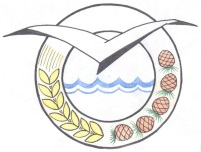 РЕСПУБЛИКА БУРЯТИЯПРИБАЙКАЛЬСКАЯ РАЙОННАЯ АДМИНИСТРАЦИЯПОСТАНОВЛЕНИЕот 14 января 2021 года №23Об утверждении административного регламента Прибайкальской районной администрации по предоставлению муниципальной услуги «Предоставление гражданам в безвозмездное пользование земельных участков, находящихся в муниципальной собственности и расположенных на территории муниципального образования «Прибайкальский район», в рамках реализации Федерального закона от 01.05.2016 г. №119-ФЗ «Об особенностях предоставления гражданам земельных участков, находящихся в государственной или муниципальной собственности и расположенных на территориях субъектов Российской Федерации, входящих в состав Дальневосточного федерального округа, и о внесении изменений в отдельные законодательные акты Российской Федерации»В соответствии с Федеральным законом от 06.10.2003 года №131-ФЗ «Об общих принципах организации местного самоуправления в Российской Федерации», Федеральным законом от 27.07.2010 года №210-ФЗ «Об организации предоставления государственных и муниципальных услуг», Земельным кодексом Российской Федерации, Федеральным законом от 01.05.2016 г. №119-ФЗ «Об особенностях предоставления гражданам земельных участков, находящихся в государственной или муниципальной собственности и расположенных на территориях субъектов Российской Федерации, входящих в состав Дальневосточного федерального округа, и о внесении изменений в отдельные законодательные акты Российской Федерации», постановляю:1. Утвердить Административный регламент предоставления муниципальной услуги «Предоставление гражданам в безвозмездное пользование земельных участков, находящихся в муниципальной собственности и расположенных на территории муниципального образования «Прибайкальский район», в рамках реализации Федерального закона от 01.05.2016 г. №119-ФЗ «Об особенностях предоставления гражданам земельных участков, находящихся в государственной или муниципальной собственности и расположенных на территориях субъектов Российской Федерации, входящих в состав Дальневосточного федерального округа, и о внесении изменений в отдельные законодательные акты Российской Федерации» (приложение).2. Опубликовать настоящее постановление в районной газете «Прибайкалец» и разместить на официальном сайте муниципального образования «Прибайкальский район».3. Настоящее постановление вступает в законную силу со дня его официального опубликования.Глава                                                                С.А. СеменовИсп. Черепанов А.А.Тел. 8 (30144) 51-2-07kuiprb@mail.ruАДМИНИСТРАТИВНЫЙ РЕГЛАМЕНТ ПРИБАЙКАЛЬСКОЙ РАЙОННОЙ АДМИНИСТРАЦИИ ПО ПРЕДОСТАВЛЕНИЮ МУНИЦИПАЛЬНОЙ УСЛУГИ"ПРЕДОСТАВЛЕНИЕ ГРАЖДАНАМ В БЕЗВОЗМЕЗДНОЕ ПОЛЬЗОВАНИЕ ЗЕМЕЛЬНЫХ УЧАСТКОВ, НАХОДЯЩИХСЯ В МУНИЦИПАЛЬНОЙ СОБСТВЕННОСТИ И РАСПОЛОЖЕННЫХ НА ТЕРРИТОРИИ МУНИЦИПАЛЬНОГО ОБРАЗОВАНИЯ "ПРИБАЙКАЛЬСКИЙ РАЙОН",В РАМКАХ РЕАЛИЗАЦИИ ФЕДЕРАЛЬНОГО ЗАКОНА ОТ 01.05.2016 г. №119-ФЗ "ОБ ОСОБЕННОСТЯХ ПРЕДОСТАВЛЕНИЯ ГРАЖДАНАМ ЗЕМЕЛЬНЫХ УЧАСТКОВ, НАХОДЯЩИХСЯ В ГОСУДАРСТВЕННОЙ ИЛИ МУНИЦИПАЛЬНОЙ СОБСТВЕННОСТИ И РАСПОЛОЖЕННЫХ НА ТЕРРИТОРИЯХ СУБЪЕКТОВ РОССИЙСКОЙ ФЕДЕРАЦИИ, ВХОДЯЩИХ В СОСТАВ ДАЛЬНЕВОСТОЧНОГО ФЕДЕРАЛЬНОГО ОКРУГА, И О ВНЕСЕНИИ ИЗМЕНЕНИЙ В ОТДЕЛЬНЫЕ ЗАКОНОДАТЕЛЬНЫЕ АКТЫ РОССИЙСКОЙ ФЕДЕРАЦИИ"I. ОБЩИЕ ПОЛОЖЕНИЯ1.1. Цель принятия регламента.Настоящий административный регламент предоставления муниципальной услуги "Предоставление гражданам в безвозмездное пользование земельных участков, находящихся в муниципальной собственности и расположенных на территории Муниципального образования "Прибайкальский район", в рамках реализации Федерального закона от 01.05.2016 г. №119-ФЗ "Об особенностях предоставления гражданам земельных участков, находящихся в государственной или муниципальной собственности и расположенных на территориях субъектов Российской Федерации, входящих в состав Дальневосточного федерального округа, и о внесении изменений в отдельные законодательные акты Российской Федерации" (далее - Регламент), устанавливает стандарт предоставления гражданам в безвозмездное пользование земельных участков (далее - муниципальной услуги), состав, сроки и последовательность административных процедур (действий) при предоставлении муниципальной услуги, требования к порядку их выполнения, порядок, формы контроля за исполнением Регламента, досудебный (внесудебный) порядок обжалования решений и действий (бездействия) органа, предоставляющего муниципальную услугу, должностного лица органа, предоставляющего муниципальную услугу, либо муниципального служащего.1.2. Применение Регламента.Регламент применяется в случаях предоставления гражданам в безвозмездное пользование земельных участков, находящихся в муниципальной собственности и расположенных на территории Муниципального образования "Прибайкальский район", в рамках реализации Федерального закона от 01.05.2016 г. №119-ФЗ "Об особенностях предоставления гражданам земельных участков, находящихся в государственной или муниципальной собственности и расположенных на территориях субъектов Российской Федерации, входящих в состав Дальневосточного федерального округа, и о внесении изменений в отдельные законодательные акты Российской Федерации".1.3. Круг заявителей.Заявителями муниципальной услуги являются граждане Российской Федерации (далее - Заявители), обратившиеся в орган, предоставляющий услугу, с запросом (заявлением) о предоставлении муниципальной услуги в письменной или электронной форме.От имени заявителя могут выступать лица, имеющие такое право в соответствии с законодательством Российской Федерации (далее - Представитель).1.4. Требования к порядку информирования о предоставлении муниципальной услуги.Консультации по вопросам предоставления муниципальной услуги предоставляются специалистами органа, предоставляющего муниципальную услугу.Заявители могут получить информацию по вопросам:- предоставления муниципальной услуги и обеспечения доступа к сведениям о муниципальной услуге, в том числе оказываемой в электронном виде;- представления сведений о ходе рассмотрения заявления о предоставлении муниципальной услуги, оказываемой в электронном виде;- досудебного (внесудебного) обжалования решений и действий (бездействия) органа, принятых (осуществляемых) в ходе предоставления муниципальной услуги, в том числе оказываемой в электронном виде;- необходимых и обязательных действий (процедур) для предоставления муниципальной услуги, в том числе оказываемой в электронном виде.Заявитель имеет право выбора способа получения информации.Заявитель может получить информацию о порядке предоставления муниципальной услуги:1) непосредственно в Прибайкальской районной администрации.Информация о месте нахождения и графике работы:- местонахождение: с.Турунтаево, ул.Ленина, д.67- график работы: понедельник - четверг с 8:00 до 17:00 часов, перерыв с 12.00 до 13.00 часов, пятница - неприемный день, суббота и воскресенье - выходные;- телефоны для справок: 8 (30144) 51-2-07; 8 (30144) 41-0-50- адрес Интернет-сайта: http://www.pribajkal.ru/;- адрес электронной почты: E-mail: admprb@icm.buryatia.ru;2) непосредственно в Государственном бюджетном учреждении "Многофункциональный центр Республики Бурятия по предоставлению государственных и муниципальных услуг" (далее - МФЦ), а также его филиалах и обособленных структурных подразделениях (территориальных обособленных структурных подразделений МФЦ) (далее - ТОСП МФЦ).Информация о месте нахождения и графике работы МФЦ, Филиала МФЦ и ТОСП МФЦ:а) Многофункциональный центр Республики Бурятия- местонахождение: г. Улан-Удэ, ул.Ключевская, д.76А- график работы: Понедельник – 08.30-20.00; Вторник-Пятница – 08.30-19.00; Суббота – 09.00-13.00; Воскресенье – выходной; Последняя среда месяца – 08.30-16.00- телефоны для справок: call-центр 8 (3012) 287-287- адрес Интернет-сайта: http://mfc.govrb.ru/- адрес электронной почты: E-mail: info@mfc.govrb.ruб) Филиал МФЦ по Прибайкальскому району- местонахождение: с.Турунтаево, ул.Комарова, д.14- график работы: Понедельник-Четверг – 08.30-17.30, без перерыва на обед; Пятница – 08.30-16.30, без перерыва на обед; Последняя среда месяца – 8.30-15.00; Суббота, Воскресенье – выходные дни- телефоны для справок: 8 (30144) 52-2-74; 8 (30144) 52-2-73- адрес Интернет-сайта: http://mfc.govrb.ru/- адрес электронной почты: E-mail: info@mfc.govrb.ruв) ТОСП МФЦ на территории Прибайкальского района Республики БурятияСП "Ильинское":- с.Ильинка, ул.Коммунистическая, д.53- график работы: Понедельник-Четверг – 8:30-17:30; Пятница – 8:30-16:30; Последняя Среда месяца – 8:30-15:00 - телефон для справок: 8 (30144) 52-2-74СП "Итанцинское"- с.Итанца, ул.Коммунистическая, д.75А- график работы: Пятница – 08.30-17.15, перерыв – 12.00-12.45; необходима предварительная запись по телефону 8 (30144) 52-2-74;- телефон для справок: 8 (30144) 52-2-74СП "Гремячинское"- с.Гремячинск, ул.Пионерская, д.26- график работы: Вторник – 08.30-12.30; необходима предварительная запись по телефону 8 (30144) 52-2-74- телефон для справок: 8 (30144) 52-2-74СП "Нестеровское"- с.Нестерово, ул.Школьная, д.6- график работы: Вторник – 14.00-18.00; необходима предварительная запись по телефону 8 (30144) 52-2-74- телефон для справок: 8 (30144) 52-2-74СП "Мостовское"- с.Мостовка, ул.Молодежная, д.1-18- график работы: Среда – 10.30-12.30; необходима предварительная запись по телефону 8 (30144) 52-2-74- телефон для справок: 8 (30144) 52-2-74СП "Татауровское"- п.Татаурово, ул.Школьная, д.20- график работы: Четверг – 08.30-17.15, перерыв – 12.00-12.45; Пятница – 08.30-12.30; необходима предварительная запись по телефону: 8-(30144)-52-2-74- телефон для справок: 8 (30144) 52-2-74СП "Туркинское"- с.Турка, ул.Школьная, д.34- график работы: Вторник – 08.30-17.15, перерыв: 12.00-12.45; необходима предварительная запись по телефону: 8 (30144) 52-2-74- телефон для справок: 8 (30144) 52-2-74СП "Таловское"- п/ст.Таловка, ул.Лазо, д.3А- график работы: Среда – 08.30-17.15, перерыв: 12.00-12.45; необходима предварительная запись по телефону 8-(30144)-52-2-74- телефон для справок: 8 (30144) 52-2-743) с использованием средств телефонной, почтовой связи;4) электронной почты;5) с использованием федеральной государственной информационной системы "Единый портал государственных и муниципальных услуг (функций)" (далее - единый портал) (www.gosuslugi.ru);6) с использованием федеральной информационной системы для предоставления гражданам земельных участков (далее - ФИС), доступ к которой обеспечивается посредством официального сайта федерального органа исполнительной власти, уполномоченного Правительством Российской Федерации на осуществление функций по государственной регистрации прав на недвижимое имущество и сделок с ним, по оказанию государственных услуг в сфере осуществления государственного кадастрового учета недвижимого имущества, землеустройства, государственного мониторинга земель, геодезии и картографии, в информационно-телекоммуникационной сети "Интернет", по адресу (далее - официальный сайт) (www.надальнийвосток.рф);7) на информационных стендах, расположенных:- непосредственно в уполномоченном органе Муниципального образования "Прибайкальский район";- в МФЦ, ТОСП МФЦ.Информирование заявителей о порядке предоставления муниципальной услуги осуществляется в форме публичного письменного информирования, по телефону, при устном или письменном личном обращении, а также по электронной почте и посредством размещения информации в сети Интернет на официальном сайте администрации Муниципального образования "Прибайкальский район" и на сайте МФЦ.Публичное письменное информирование осуществляется путем публикации информационных материалов в районной газете "Прибайкалец", размещения на официальном сайте уполномоченного органа Прибайкальского района, путем использования информационных стендов.II. СТАНДАРТ ПРЕДОСТАВЛЕНИЯ МУНИЦИПАЛЬНОЙ УСЛУГИ2.1. Наименование государственной (муниципальной) услуги.Предоставление гражданам в безвозмездное пользование земельных участков, находящихся в муниципальной собственности, расположенных на территории Прибайкальского района, в рамках реализации Федерального закона от 01.05.2016 г. №119-ФЗ "Об особенностях предоставления гражданам земельных участков, находящихся в государственной или муниципальной собственности и расположенных на территориях субъектов Российской Федерации, входящих в состав Дальневосточного федерального округа, и о внесении изменений в отдельные законодательные акты Российской Федерации" (далее - Закон).2.2. Наименование органов, исполняющих и участвующих в предоставлении муниципальной услуги.Муниципальную услугу "Предоставление гражданам в безвозмездное пользование земельных участков, находящихся в муниципальной собственности, расположенных на территории Прибайкальского района в рамках реализации Федерального закона от 01.05.2016 г. №119-ФЗ "Об особенностях предоставления гражданам земельных участков, находящихся в государственной или муниципальной собственности и расположенных на территориях субъектов Российской Федерации, входящих в состав Дальневосточного федерального округа, и о внесении изменений в отдельные законодательные акты Российской Федерации" предоставляют уполномоченные органы Муниципального образования "Прибайкальский район" рассматривающего заявление.В предоставлении государственной (муниципальной) услуги участвуют:- органы государственной власти, органы местного самоуправления Муниципального образования "Прибайкальский район" (далее - уполномоченный орган), в лице Муниципального казённого учреждения «Комитет по управлению имуществом» Прибайкальского района;- территориальные органы, осуществляющие деятельность по ведению государственного кадастра недвижимости;- территориальные органы, осуществляющие государственную регистрацию прав на недвижимое имущество и сделок с ним,- государственное бюджетное учреждение "Многофункциональный центр Республики Бурятия по предоставлению государственных и муниципальных услуг".Уполномоченному органу при предоставлении муниципальной услуги запрещено требовать от заявителей осуществления действий, в том числе согласований, необходимых для получения муниципальной услуги и связанных с обращением в иные органы и организации, за исключением получения услуг, документов и информации, предоставляемых в результате представления таких услуг, включенных в перечень услуг, которые являются необходимыми и обязательными для предоставления муниципальной услуги.2.3. Результат предоставления муниципальной услуги.Результатами предоставления муниципальной услуги являются:- заключение с заявителем договора безвозмездного пользования земельным участком (сроком на пять лет);- принятие решения об отказе в предоставлении земельного участка при наличии хотя бы одного из оснований, предусмотренных статьей 7 Закона, и направление принятого решения заявителю:- возвращение заявления заявителю в случаях, предусмотренных Законом.2.4. Способ предоставления результата предоставления муниципальной услуги.Результаты предоставления муниципальной услуги могут быть:1) выданы лично заявителю в форме документа на бумажном носителе;2) направлены заявителю в форме документа на бумажном носителе по почтовому адресу;3) направлены заявителю в форме электронного документа, заверенного усиленной квалификационной подписью должностного лица уполномоченного органа, по адресу электронной почты;4) направлены заявителю в форме электронного документа с использованием ФИС.2.5. Правовые основания для предоставления муниципальной услуги.Правовыми основаниями для предоставления муниципальной услуги являются:- Конституция Российской Федерации;- Земельный кодекс Российской Федерации;- Гражданский кодекс Российской Федерации;- Закон Российской Федерации от 21.02.1992 г. №2395-1 "О недрах";- Федеральный закон от 01.05.2016 г. №119-ФЗ "Об особенностях предоставления гражданам земельных участков, находящихся в государственной или муниципальной собственности и расположенных на территориях субъектов Российской Федерации, входящих в состав Дальневосточного федерального округа, и о внесении изменений в отдельные законодательные акты Российской Федерации";- Федеральный закон от 25.10.2001 №137-ФЗ "О введении в действие Земельного кодекса Российской Федерации";- Федеральный закон от 24.07.2002 г. №101-ФЗ "Об обороте земель сельскохозяйственного назначения";- Федеральный закон от 07.07.2003 г. №112-ФЗ "О личном подсобном хозяйстве;- Федеральный закон от 06.10.2003 г. №131-ФЗ "Об общих принципах организации местного самоуправления в Российской Федерации";- Федеральный закон от 02.05.2006 г. №59-ФЗ "О порядке рассмотрения обращений граждан Российской Федерации";- Федеральный закон от 09.02.2009 г. №8-ФЗ "Об обеспечении доступа к информации о деятельности государственных органов и органов местного самоуправления";- Федеральный закон от 27.07.2010 г. №210-ФЗ "Об организации предоставления государственных и муниципальных услуг";- Федеральный закон от 13.07.2015 г. №218-ФЗ "О государственной регистрации недвижимости";- Постановление Правительства Российской Федерации от 16.05.2011 г. №373 "О разработке и утверждении административных регламентов исполнения государственных функций и административных регламентов предоставления государственных услуг" (вместе с "Правилами разработки и утверждения административных регламентов исполнения государственных функций", "Правилами разработки и утверждения административных регламентов предоставления государственных услуг", "Правилами проведения экспертизы проектов административных регламентов предоставления государственных услуг");- Постановление Правительства Российской Федерации от 03.12.2014 г. №1300 "Об утверждении перечня видов объектов, размещение которых может осуществляться на землях или земельных участках, находящихся в государственной или муниципальной собственности, без предоставления земельных участков и установления сервитутов";- Постановление Правительства Российской Федерации от 18.03.2015 г. №250 "Об утверждении требований к составлению и выдаче заявителям документов на бумажном носителе, подтверждающих содержание электронных документов, направленных в многофункциональный центр предоставления государственных и муниципальных услуг по результатам предоставления государственных и муниципальных услуг органами, предоставляющими государственные услуги, и органами, предоставляющими муниципальные услуги, и к выдаче заявителям на основании информации из информационных систем органов, предоставляющих государственные услуги, и органов, предоставляющих муниципальные услуги, в том числе с использованием информационно-технологической и коммуникационной инфраструктуры, документов, включая составление на бумажном носителе и заверение выписок из указанных информационных систем";- Постановление Правительства Российской Федерации от 26.03.2016 г. №236 "О требованиях к предоставлению в электронной форме государственных и муниципальных услуг";- Приказ Министерства экономического развития Российской Федерации от 01.09.2014 г. №540 "Об утверждении классификатора видов разрешенного использования земельных участков";- СП 59.13330.2012. Свод правил. Доступность зданий и сооружений для маломобильных групп населения.- Актуализированная редакция СНиП 35-01-2001 г., утвержденные приказом Министерства регионального развития Российской Федерации №605 от 27.12.2012 г.;- СП 138.13330.2012. Свод правил. Общественные здания и сооружения, доступные маломобильным группам населения. Правила проектирования", утвержденные приказом Госстроя №124/ГС от 27.12.2012 г.;- Устав Муниципального образования "Прибайкальский район".2.6. Сроки административных процедур при предоставлении муниципальной услуги.Максимальный срок предоставления муниципальной услуги в случае, если испрашиваемый земельный участок поставлен на государственный кадастровый учет, составляет 35 рабочих дней в случае направления документов через орган регистрации прав и 37 рабочих дней в случае направления документов через МФЦ, филиал МФЦ или ТОСП МФЦ, без учета времени на согласование гражданином предложенного уполномоченным органом иных вариантов схемы размещения земельного участка и (или) подписание проекта договора безвозмездного пользования и направления его в уполномоченный орган.Максимальный срок предоставления муниципальной услуги в случае, если испрашиваемый земельный участок предстоит образовать, с учетом сроков, определенных Федеральным законом от 13.07.2015 г. №218-ФЗ "О государственной регистрации недвижимости" составляет 45 рабочих дней, а в случае направления документов через орган регистрации прав 47 рабочих дней в случае направления документов через МФЦ, филиал МФЦ или ТОСП МФЦ, без учета времени на согласование гражданином предложенного уполномоченным органом иных вариантов схемы размещения земельного участка и (или) подписания проекта договора безвозмездного пользования и направления его в уполномоченный орган.2.6.1. Рассмотрение заявлений граждан о предоставлении земельных участков в безвозмездное пользование.Рассмотрение заявлений граждан о предоставлении земельных участков в безвозмездное пользование осуществляется в установленном Законом порядке с последовательным соблюдением необходимых административных процедур.2.6.1.1. Очередность рассмотрения заявлений граждан.Рассмотрение заявлений граждан о предоставлении земельных участков в безвозмездное пользование осуществляется в порядке их поступления. В случае поступления в один день нескольких заявлений граждан о предоставлении земельных участков в безвозмездное пользование, направленных посредством почтовой связи, их рассмотрение осуществляется в порядке очередности исходя из даты приема почтового отправления оператором почтовой связи.При подаче заявления о предоставлении земельного участка в форме электронного документа с использованием ФИС время подачи и одновременного поступления заявления в уполномоченный орган фиксируется электронной системой.Уполномоченные органы осуществляют фиксацию поступивших заявлений на бумажном носителе о предоставлении земельных участков в безвозмездное пользование в журнале входящей корреспонденции с отображением числа, месяца, года, часа и минуты поступления.2.6.1.2. Сроки осуществления административных процедур при рассмотрении обращений граждан.Рассмотрение заявлений граждан о предоставлении земельных участков в безвозмездное пользование осуществляется в установленные Законом сроки.2.6.1.2.1. Проверка заявления на соответствие требованиям по составу сведений и прилагаемых документов.В течение семи рабочих дней со дня поступления заявления о предоставлении земельного участка в безвозмездное пользование уполномоченный орган осуществляет проверку заявления на соблюдение требований, указанных в пункте 2.10 Регламента, и в случае, если заявление не соответствует указанным требованиям, возвращает заявление Заявителю с указанием причин возврата, предусмотренных пунктом 2.10 Регламента.2.6.1.2.2. Перенаправление заявления в установленном Законом случае.В течение трех рабочих дней со дня поступления заявления о предоставлении земельного участка в безвозмездное пользование заявление перенаправляется в соответствующий уполномоченный орган в случае, если в компетенцию уполномоченного органа не входит предоставление испрашиваемого земельного участка, с уведомлением об этом в письменной форме Заявителя. В указанном случае уведомление в письменной форме гражданина, подавшего заявление, осуществляется путем направления сформированного системой уведомления о перенаправлении заявления посредством ФИС.2.6.1.2.3. Срок предоставления земельного участка в случае, если сведения об испрашиваемом земельном участке внесены в государственный кадастр недвижимости.В случае, если испрашиваемый земельный участок сформирован в соответствии с Федеральным законом от 13.07.2015 г. №218-ФЗ "О государственной регистрации недвижимости" при отсутствии оснований возврата заявления Заявителю, указанных в пункте 2.10 Регламента, а также если при рассмотрении заявления уполномоченным органом не выявлены основания, указанные в пунктах 1 - 24 статьи 7 Закона, в течение не более чем двадцать рабочих дней со дня поступления заявления о предоставлении земельного участка в безвозмездное пользование осуществляется подготовка проекта договора безвозмездного пользования земельным участком в количестве трех экземпляров, имеющих равную юридическую силу и направление его для подписания Заявителю.В течение пяти рабочих дней со дня поступления подписанного гражданином проекта договора безвозмездного пользования земельным участком осуществляется его подписание и обращение с заявлением о государственной регистрации договора безвозмездного пользования земельным участком.В течение трех рабочих дней с момента окончания срока государственной регистрации договора безвозмездного пользования земельным участком, уполномоченный орган получает зарегистрированный договор в органе регистрации прав или МФЦ и направляет заявителю его экземпляр (экземпляры) договора способом, выбранным гражданином и указанном в заявлении о предоставлении земельного участка.2.6.1.2.4. Срок предоставления земельного участка в случае, если испрашиваемый земельный участок необходимо образовать.В случае, если испрашиваемый земельный участок предстоит образовать в соответствии с Федеральным законом от 13.07.2015 г. №218-ФЗ "О государственной регистрации недвижимости" при отсутствии оснований для возврата заявления Заявителю, указанных в пункте 2.10 Регламента, сроки административных процедур составляют:2.6.1.2.4.1. При поступлении заявления на бумажном носителе.В течение семи рабочих дней при отсутствии оснований для возврата заявления, указанных в пункте 2.10 Регламента, осуществляются:- размещение в ФИС информации о поступлении заявления о предоставлении земельного участка в безвозмездное пользование;- подготовка схемы размещения земельного участка с использованием ФИС.В течение тринадцати рабочих дней осуществляются:- принятие решения об утверждении схемы размещения земельного участка на публичной кадастровой карте в случае, если при рассмотрении заявления уполномоченным органом не выявлены основания, указанные в пунктах 1 - 24 статьи 7 Закона;- обращение в орган регистрации прав с заявлением о кадастровом учете испрашиваемого земельного участка, подлежащего образованию, а также о государственной регистрации права муниципальной собственности, за исключением случаев, если земельный участок образован из земель или земельного участка, государственная собственность на которые не разграничена.В течение трех рабочих дней в случае приостановки осуществления государственного кадастрового учета земельного участка по основаниям, предусмотренным пунктом 2.12 Регламента, осуществляются:- устранение обстоятельств, послуживших основанием для принятия решения о приостановлении осуществления государственного кадастрового учета земельного участка;- направление в орган регистрации прав уведомления об устранении обстоятельств, послуживших основанием для принятия решения о приостановлении осуществления государственного кадастрового учета земельного участка, с приложением необходимых документов.В случае, если при рассмотрении заявления уполномоченным органом выявлены основания, указанные в пунктах 1 - 24 статьи 7 Закона, либо пересечение границ земельного участка, образуемого в соответствии со схемой размещения земельного участка на публичной кадастровой карте, с границами земельных участков (территорий) общего пользования, территориальной зоны, населенного пункта, муниципального образования, либо ограничение доступа к иным земельным участкам в случае образования земельного участка в соответствии с указанной схемой, а также в случае приостановки осуществления государственного кадастрового учета земельного участка по основаниям, предусмотренным пунктом 2.12 Регламента, уполномоченным органом:1) принимается решение о приостановлении рассмотрения заявления;2) в течение пяти рабочих дней после принятия решения о приостановлении рассмотрения заявления осуществляются - подготовка возможных вариантов схемы размещения земельного участка (в том числе с возможным уменьшением площади земельного участка), исключающие указанные обстоятельства, а также перечень земельных участков, которые могут быть представлены уполномоченным органом указанному гражданину в безвозмездное пользование;3) направление заявителю возможных вариантов схемы размещения земельного участка, перечень земельных участков, которые могут быть представлены в безвозмездное пользование.При наличии в письменной форме согласия заявителя с одним из предложенных вариантов схемы размещения земельного участка или с предоставлением земельного участка, сведения о котором включены в направленный гражданину перечень, уполномоченный орган утверждает выбранный заявителем вариант схемы размещения земельного участка либо предоставляет выбранный гражданином земельный участок в порядке, предусмотренном частями 4 - 12 статьи 5 Закона.Если в течение тридцати дней со дня направления уполномоченным органом заявителю вариантов схемы размещения земельного участка и перечня земельных участков, которые могут быть представлены в безвозмездное пользование, от заявителя не поступило согласие ни с одним из предложенных вариантов схемы размещения или согласие на предоставление одного из предложенных земельных участков, уполномоченный орган принимает решение об отказе в предоставлении земельного участка в безвозмездное пользование.В течение трех рабочих дней с момента постановки земельного участка на государственный кадастровый учет осуществляются:- подготовка проекта договора безвозмездного пользования земельным участком в количестве трех экземпляров, имеющих равную юридическую силу;- направление проекта договора безвозмездного пользования земельным участком для подписания заявителю.В течение пяти рабочих дней со дня поступления подписанного Заявителем проекта договора безвозмездного пользования земельным участком осуществляется его подписание и обращение с заявлением о государственной регистрации договора безвозмездного пользования земельным участком.В течение трех рабочих дней с момента окончания срока государственной регистрации зарегистрированного договора безвозмездного пользования земельным участком, уполномоченный орган получает зарегистрированный договор в органе регистрации прав или МФЦ и направляет заявителю его экземпляр (экземпляры) договора способом, выбранным гражданином и указанном в заявлении о предоставлении земельного участка.2.6.1.2.4.2. Поступление заявления посредством ФИС.В течение двадцати рабочих дней при отсутствии оснований для возврата заявления, указанных в пункте 2.10 Регламента, а также если при рассмотрении заявления уполномоченным органом не выявлены основания, указанные в пунктах 1 - 24 статьи 7 Закона, осуществляются:- принятие решения об утверждении схемы размещения земельного участка на публичной кадастровой карте;- обращение в орган регистрации прав с заявлением о кадастровом учете испрашиваемого земельного участка, подлежащего образованию, а также о государственной регистрации права муниципальной собственности, за исключением случаев, если земельный участок образован из земель или земельного участка, государственная собственность на которые не разграничена.В случае, если при рассмотрении заявления уполномоченным органом выявлены основания, указанные в пунктах 1 - 24 статьи 7 Закона, либо пересечение границ земельного участка, образуемого в соответствии со схемой размещения земельного участка на публичной кадастровой карте, с границами земельных участков (территорий) общего пользования, территориальной зоны, населенного пункта, муниципального образования, либо ограничение доступа к иным земельным участкам в случае образования земельного участка в соответствии с указанной схемой, уполномоченный орган принимает решение о приостановлении рассмотрения заявления о предоставлении земельного участка, к которому приложена такая схема, и в срок не более пяти рабочих дней со дня принятия такого решения подготавливает и направляет заявителю возможные варианты схемы размещения земельного участка (в том числе с возможным уменьшением площади земельного участка), исключающие указанные обстоятельства, а также перечень земельных участков, которые могут быть представлены уполномоченным органом указанному гражданину в безвозмездное пользование в соответствии с Законом.При наличии в письменной форме согласия заявителя с одним из предложенных вариантов схемы размещения земельного участка или с предоставлением земельного участка, сведения о котором включены в направленный гражданину перечень, уполномоченный орган утверждает выбранный заявителем вариант схемы размещения земельного участка либо предоставляет выбранный гражданином земельный участок в порядке, предусмотренном частями 4 - 12 статьи 5 Законом.Если в течение тридцати дней со дня направления уполномоченным органом заявителю вариантов схемы размещения земельного участка и перечня земельных участков, которые могут быть представлены в безвозмездное пользование, от заявителя не поступило согласие ни с одним из предложенных вариантов схемы размещения или согласие на предоставление одного из предложенных земельных участков, уполномоченный орган принимает решение об отказе в предоставлении земельного участка в безвозмездное пользование.В течение трех рабочих дней с момента постановки земельного участка на государственный кадастровый учет осуществляются:- подготовка проекта договора безвозмездного пользования земельным участком в количестве трех экземпляров, имеющих равную юридическую силу;- направление проекта договора безвозмездного пользования земельным участком для подписания заявителю.В течение пяти рабочих дней со дня поступления подписанного Заявителем проекта договора безвозмездного пользования земельным участком осуществляется его подписание и обращение с заявлением о государственной регистрации договора безвозмездного пользования земельным участком.В течение трех рабочих дней с момента окончания срока государственной регистрации зарегистрированного договора безвозмездного пользования земельным участком, уполномоченный орган получает зарегистрированный договор в органе регистрации прав или МФЦ и направляет заявителю его экземпляр (экземпляры) договора способом, выбранным гражданином.2.6.1.2.4.3. Сроки осуществления процедур при принятии решения органом регистрации прав о приостановлении осуществления государственного кадастрового учета.2.6.1.2.4.3.1. Приостановление осуществления кадастрового учета по основаниям, подлежащим исправлению уполномоченным органом.В течение трех рабочих дней в случае принятия решения органом регистрации прав о приостановлении государственного кадастрового учета земельного участка по основаниям, предусмотренным пунктом 2.12 Регламента, уполномоченным органом осуществляются:- устранение обстоятельств, послуживших основанием для принятия решения о приостановлении осуществления государственного кадастрового учета земельного участка;- направление заявления о приме дополнительных документов, подтверждающих устранение указанных обстоятельств, с приложением таких документов в орган регистрации прав.2.6.1.2.4.3.2. Приостановление осуществления кадастрового учета по иным основаниям, предусмотренным Законом.В случае принятия решения органом регистрации прав о приостановлении государственного кадастрового учета земельного участка по основаниям, предусмотренным пунктом 2.13 Регламента, уполномоченным органом осуществляются:1. В срок не более трех рабочих дней со дня поступления в уполномоченный орган решения о приостановлении кадастрового учета уполномоченный орган уведомляет об этом заявителя посредством ФИС и иным способом в случае, если гражданин в заявлении указал иной способ направления документов.2. Уполномоченный орган до окончания срока приостановления кадастрового учета земельного участка осуществляет действия по подготовке, согласованию, утверждению и предоставлению в орган регистрации прав иной схемы размещения земельного участка в порядке, предусмотренном пунктом 2.13.1 Регламента.2.6.2. Принятие уполномоченным органом решения о приостановлении рассмотрения заявления и его срок.В случае, если на дату поступления в уполномоченный орган заявления о предоставлении в безвозмездное пользование земельного участка, образование которого предусмотрено приложенной к этому заявлению схемой размещения земельного участка, на рассмотрении такого органа находится представленная ранее другим лицом схема размещения земельного участка либо схема расположения земельного участка или земельных участков на кадастровом плане территории и местоположение земельных участков, образование которых предусмотрено этими схемами, частично или полностью совпадает, уполномоченный орган:- принимает решение о приостановлении срока рассмотрения поданного позднее заявления.- направляет Заявителю принятое решение о приостановлении срока рассмотрения поданного позднее заявления о предоставлении земельного участка в безвозмездное пользование до принятия решения об утверждении направленной или представленной ранее схемы размещения земельного участка либо схемы расположения земельного участка или земельных участков на кадастровом плане территории, либо до принятия решения об отказе в утверждении соответствующей схемы.Решение о приостановлении срока рассмотрения поданного позднее заявления о предоставлении земельного участка в безвозмездное пользование направляется Заявителю способом, указанным гражданином в заявлении о предоставлении земельного участка в качестве способа направления заявителю документов.Срок рассмотрения поданного позднее заявления приостанавливается до принятия решения об утверждении направленной или представленной ранее схемы размещения земельного участка, либо до принятия решения об отказы в утверждении соответствующей схемы.2.6.3. Принятие органом регистрации прав решения об отказе в осуществлении государственного кадастрового учета земельного участка.В случае принятия органом регистрации прав решения об отказе в осуществлении государственного кадастрового учета земельного участка, в течение трех рабочих дней со дня поступления такого решения в уполномоченный орган последним осуществляются:- принятие решения об отказе в предоставлении Заявителю земельного участка в безвозмездное пользование;- направление Заявителю копии решения об отказе в осуществлении государственного кадастрового учета земельного участка и копии решения об отказе в предоставлении земельного участка в безвозмездное пользование способом, указанным гражданином в заявлении о предоставлении земельного участка в качестве способа направления заявителю документов.2.7. Перечень документов, необходимых для предоставления муниципальной услуги.Для получения муниципальной услуги Заявитель должен представить определенные Законом документы и приложения к ним.2.7.1. Индивидуальное заявлениеВ случае подачи или направления заявления о предоставлении в безвозмездное пользование земельного участка от одного гражданина Заявитель должен представить самостоятельно заявление о предоставлении в безвозмездное пользование земельного участка с приложением необходимых документов.2.7.1.1. Состав сведений, указываемых в индивидуальном заявлении о предоставлении в безвозмездное пользование земельного участка.В заявлении о предоставлении в безвозмездное пользование земельного участка указываются:- фамилия, имя и (при наличии) отчество, место жительства Заявителя;- страховой номер индивидуального лицевого счета Заявителя в системе обязательного пенсионного страхования;- кадастровый номер земельного участка, в отношении которого подано заявление о предоставлении в безвозмездное пользование (далее - испрашиваемый земельный участок), за исключением случаев, если земельный участок предстоит образовать;- площадь испрашиваемого земельного участка;- кадастровый номер земельного участка или кадастровые номера земельных участков, из которых в соответствии со схемой размещения земельного участка предусмотрено образование испрашиваемого земельного участка, в случае, если сведения о таких земельных участках внесены в государственный кадастр недвижимости;- почтовый адрес и (или) адрес электронной почты для связи с заявителем;- способ направления заявителю проекта договора о безвозмездном пользовании земельным участком, иных документов (лично, по почтовому адресу, адресу электронной почты или с использованием ФИС).2.7.1.2. Состав прилагаемых к индивидуальному заявлению документовК заявлению о предоставлении земельного участка в безвозмездное пользование прилагаются следующие документы:- копия документа, удостоверяющего личность заявителя;- схема размещения земельного участка в случае, если испрашиваемый земельный участок предстоит образовать.- документ, подтверждающий полномочия Представителя Заявителя в случае, если с заявлением о предоставлении земельного участка в безвозмездное пользование обращается Представитель.2.7.1.2.1. Схема размещения земельного участка.Схема размещения земельного участка прилагается к заявлению в случае, если испрашиваемый земельный участок предстоит образовать.Схема размещения земельного участка представляет собой изображение границ образуемого земельного участка на публичной кадастровой карте или кадастровом плане территории. В схеме размещения земельного участка указывается площадь образуемого земельного участка.В случае подачи заявления посредством ФИС подготовка схемы размещения земельного участка осуществляется на публичной кадастровой карте в форме электронного документа с использованием информационной системы.При подаче заявления на бумажном носителе схема размещения земельного участка готовится на кадастровом плане территории в форме документа на бумажном носителе.2.7.2. Коллективное заявление.В случае подачи или направления заявления о предоставлении в безвозмездное пользование земельного участка от нескольких граждан (не более десяти), заявители должны представить самостоятельно заявление о предоставлении в безвозмездное пользование земельного участка с приложением необходимых документов.2.7.2.1. Состав сведений, указываемых в коллективном заявлении о предоставлении в безвозмездное пользование земельного участка.В заявление о предоставлении в безвозмездное пользование земельного участка указываются:- фамилия, имя и (при наличии) отчество, место жительства каждого Заявителя, подающих заявление о предоставлении земельного участка в безвозмездное пользование;- страховой номер индивидуального лицевого счета каждого Заявителя в системе обязательного пенсионного страхования;- кадастровый номер испрашиваемого земельного участка, в отношении которого подано заявление о предоставлении в безвозмездное пользование, за исключением случаев, если земельный участок предстоит образовать;- площадь испрашиваемого земельного участка;- кадастровый номер земельного участка или кадастровые номера земельных участков, из которых в соответствии со схемой размещения земельного участка предусмотрено образование испрашиваемого земельного участка, в случае, если сведения о таких земельных участках внесены в государственный кадастр недвижимости;- почтовый адрес и (или) адрес электронной почты для связи с одним из Заявителей - инициатором группы;- способ направления Заявителям проекта договора о безвозмездном пользовании земельным участком, иных документов (лично, по почтовому адресу, адресу электронной почты или с использованием ФИС).2.7.2.2. Состав прилагаемых к коллективному заявлению документов.К заявлению о предоставлении земельного участка в безвозмездное пользование прилагаются следующие документы:- копии документов, удостоверяющего личность каждого заявителя;- схема размещения земельного участка в случае, если испрашиваемый земельный участок предстоит образовать.- документ, подтверждающий полномочия Представителя Заявителей в случае, если с заявлением о предоставлении земельного участка в безвозмездное пользование обращается их Представитель.2.8. Предоставление иных документов.Предоставление документов, необходимых в соответствии с нормативными правовыми актами для предоставления муниципальной услуги, которые находятся в распоряжении государственных органов, органов местного самоуправления и иных органов, участвующих в предоставлении муниципальной услуги, и которые Заявитель вправе представить по собственной инициативе не предусмотрено.2.9. Способы подачи заявления о предоставлении земельного участка в безвозмездное пользование.Заявление о предоставлении земельного участка в безвозмездное пользование подается или направляется в уполномоченный орган Заявителем по его выбору:- лично;- посредством почтовой связи на бумажном носителе;- в форме электронного документа с использованием ФИС.- через орган регистрации прав или МФЦ (филиал МФЦ, ТОСП МФЦ).2.10. Основания для возврата заявления гражданину без рассмотрения по существу.Исчерпывающий перечень оснований для возврата заявления заявителю в течение семи рабочих дней со дня поступления в уполномоченный орган заявления о предоставлении земельного участка в безвозмездное пользование:- заявление не соответствует требованиям, установленным подпунктом 2.7.1.1 и подпунктом 2.7.2.1 Регламента (в случае подачи коллективного заявления);- к заявлению не приложены документы, предусмотренные подпунктом 2.7.1.2 и подпунктом 2.7.2.2 Регламента (в случае подачи коллективного заявления);- заявление подано лицом, не являющимся гражданином Российской Федерации;- с коллективным заявлением о предоставлении земельного участка в безвозмездное пользование обратились более десяти человек;- площадь испрашиваемого земельного участка превышает предельный размер (не более 1 гектара - в случае подачи заявления одним Заявителем, не более 1 гектара на каждого гражданина - в случае подачи заявления несколькими Заявителями).2.11. Основания для принятия уполномоченным органом решения об отказе в предоставлении земельного участка.Исчерпывающий перечень оснований для принятия уполномоченным органом решения об отказе в предоставлении земельного участка:- испрашиваемый земельный участок предоставлен на праве постоянного (бессрочного) пользования, безвозмездного пользования, пожизненного наследуемого владения или аренды;- испрашиваемый земельный участок предоставлен гражданину до дня введения в действие Земельного кодекса Российской Федерации для ведения личного подсобного, дачного хозяйства, огородничества, садоводства, индивидуального гаражного или индивидуального жилищного строительства и в акте, свидетельстве или другом документе, устанавливающих или удостоверяющих право гражданина на такой земельный участок, не указано право, на котором предоставлен такой земельный участок, или невозможно определить вид этого права, за исключением случаев, если такой земельный участок ранее был предоставлен заявителю на основании акта о предоставлении земельного участка, изданного органом государственной власти или органом местного самоуправления в пределах его компетенции и в порядке, установленном законодательством, действовавшим в месте издания этого акта на момент его издания, и (или) на нем расположены объекты недвижимости, принадлежащие ему на праве собственности;- испрашиваемый земельный участок находится в собственности гражданина или юридического лица;- на испрашиваемом земельном участке расположены здание, сооружение, объект незавершенного строительства, принадлежащие гражданам, юридическим лицам либо находящиеся в государственной или муниципальной собственности, за исключением случаев, если на земельном участке расположены сооружения (в том числе сооружения, строительство которых не завершено), размещение которых допускается на условиях сервитута, или объекты, виды которых установлены Правительством Российской Федерации в соответствии с пунктом 3 статьи 39.36 Земельного кодекса Российской Федерации;- испрашиваемый земельный участок является зарезервированным для государственных или муниципальных нужд;- в отношении испрашиваемого земельного участка принято решение о предварительном согласовании предоставления земельного участка и срок действия такого решения не истек;- выявлено полное или частичное совпадение местоположения испрашиваемого земельного участка, образование которого предусмотрено схемой размещения земельного участка, с местоположением земельного участка, образуемого в соответствии с ранее принятым уполномоченным органом решением об утверждении схемы размещения земельного участка или схемы расположения земельного участка или земельных участков на кадастровом плане территории, срок действия которого не истек;- образование испрашиваемого земельного участка в соответствии со схемой его размещения нарушает предусмотренные статьей 11.9 Земельного кодекса Российской Федерации требования к образуемым земельным участкам, за исключением требований к предельным (минимальным и максимальным) размерам земельного участка;- испрашиваемый земельный участок расположен в границах территории, в отношении которой заключен договор о развитии застроенной территории или договор о комплексном освоении территории, либо испрашиваемый земельный участок образован из земельного участка, в отношении которого заключен договор о комплексном освоении территории;- испрашиваемый земельный участок является предметом аукциона, извещение о проведении, которого размещено на официальном сайте Российской Федерации в информационно-телекоммуникационной сети "Интернет" для размещения информации о проведении торгов в соответствии с пунктом 19 статьи 39.11 Земельного кодекса Российской Федерации, либо в отношении такого земельного участка принято решение о проведении аукциона;- в отношении испрашиваемого земельного участка поступило предусмотренное подпунктом 6 пункта 4 статьи 39.11 Земельного кодекса Российской Федерации заявление о проведении аукциона по его продаже или аукциона на право заключения договора его аренды при условии, что такой земельный участок образован в соответствии с подпунктом 4 пункта 4 статьи 39.11 Земельного кодекса Российской Федерации и решение об отказе в проведении этого аукциона по основаниям, предусмотренным пунктом 8 статьи 39.11 Земельного кодекса Российской Федерации, не принято;- в отношении испрашиваемого земельного участка опубликовано и размещено в соответствии с подпунктом 1 пункта 1 статьи 39.18 Земельного кодекса Российской Федерации извещение о предоставлении земельного участка для индивидуального жилищного строительства, ведения личного подсобного хозяйства, садоводства, дачного хозяйства, осуществления крестьянским (фермерским) хозяйством его деятельности;- испрашиваемый земельный участок в соответствии с утвержденными документами территориального планирования и (или) документацией по планировке территории предназначен для размещения объектов федерального значения, объектов регионального значения или объектов местного значения;- испрашиваемый земельный участок указан в лицензии на пользование недрами или находится в границах территории, указанной в такой лицензии, за исключением случаев предоставления в пользование участков недр для регионального геологического изучения недр, геологического изучения, включающего поиск и оценку месторождений полезных ископаемых, осуществляемых за счет бюджетных средств, геологического изучения, включающего поиск и оценку месторождений углеводородного сырья, либо для сбора минералогических, палеонтологических и других геологических коллекционных материалов;- испрашиваемый земельный участок находится:- на площадях залегания полезных ископаемых, запасы которых поставлены на государственный баланс запасов полезных ископаемых;- в границах территории, необходимой для разработки участка недр, предлагаемого для предоставления в пользование для разведки и добычи полезных ископаемых (за исключением углеводородного сырья) или для геологического изучения, разведки и добычи полезных ископаемых (за исключением углеводородного сырья), осуществляемых по совмещенной лицензии;- испрашиваемый земельный участок находится на определенных высшими исполнительными органами государственной власти субъектов Дальневосточного федерального округа территориях в границах охотничьих угодий, используемых юридическими лицами и индивидуальными предпринимателями на предусмотренных законом основаниях, в границах которых в целях сохранения охотничьих ресурсов и среды их обитания гражданам не могут быть предоставлены земельные участки;- на испрашиваемый земельный участок не зарегистрировано право государственной или муниципальной собственности, за исключением случаев, если на такой земельный участок государственная собственность не разграничена или он образуется из земель или земельного участка, государственная собственность на которые не разграничена;- испрашиваемый земельный участок расположен в границах территории опережающего социально-экономического развития, особой экономической зоны или зоны территориального развития;- испрашиваемый земельный участок расположен в границах территорий традиционного природопользования коренных малочисленных народов Севера, Сибири и Дальнего Востока Российской Федерации;- испрашиваемый земельный участок изъят для государственных или муниципальных нужд;- испрашиваемый земельный участок изъят из оборота или ограничен в обороте в соответствии со статьей 27 Земельного кодекса Российской Федерации, за исключением случаев, если подано заявление о предоставлении в безвозмездное пользование земельного участка из состава земель лесного фонда;- испрашиваемый земельный участок является земельным участком из состава земель лесного фонда и на таком земельном участке расположены защитные леса, указанные в пункте 1, подпунктах "а", "в" - "д" пункта 3, подпунктах "г", "з" и "и" пункта 4 части 2 статьи 102 Лесного кодекса Российской Федерации, или особо защитные участки леса;- испрашиваемый земельный участок является земельным участком общего пользования или расположен в границах земель общего пользования, территории общего пользования;- испрашиваемый земельный участок является земельным участком, который не может быть предоставлен в безвозмездное пользование в соответствии с частью 3 статьи 2 Закона;- границы испрашиваемого земельного участка, который предстоит образовать в соответствии со схемой размещения земельного участка, пересекают границы земельного участка, который не может быть предоставлен по вышеизложенным основаниям, либо испрашиваемый земельный участок образуется из земель или земельных участков, которые не могут быть предоставлены по указанным основаниям;- заявление подано Заявителем, с которым ранее в соответствии с Законом заключался договор безвозмездного пользования земельным участком, в том числе с несколькими Заявителями, за исключением случаев, если такой договор был признан судом недействительным в соответствии с частью 7 статьи 9 Закона или прекращен в связи с отказом гражданина от договора безвозмездного пользования земельным участком в соответствии с частями 21.2, 21.5 или 27 статьи 8 Закона.2.12. Исправимые уполномоченным органом основания для принятия органом регистрации прав решения о приостановлении осуществления государственного кадастрового учета испрашиваемого земельного участка.Исчерпывающий перечень оснований для приостановления органом регистрации прав осуществления государственного кадастрового учета испрашиваемого земельного участка, при которых уполномоченный орган обязан устранить препятствующие обстоятельства:- с заявлением о государственном кадастровом учете и (или) государственной регистрации прав обратилось ненадлежащее лицо;- не представлены документы, необходимые для осуществления государственного кадастрового учета и (или) государственной регистрации прав;- форма и (или) содержание документа, представленного для осуществления государственного кадастрового учета и (или) государственной регистрации прав, не соответствуют требованиям законодательства Российской Федерации;- представлена (поступила) информация об отсутствии документов (сведений, содержащихся в них), запрошенных органом регистрации прав по межведомственным запросам;- акт уполномоченного органа, являющийся основанием для государственного кадастрового учета и (или) государственной регистрации прав, издан вне пределов компетенции уполномоченного органа, и (или) подписавшего его лица.2.12.1. Действия уполномоченного органа по устранению обстоятельств, препятствующих осуществлению государственного кадастрового учета испрашиваемого земельного участка.В указанном случае уполномоченный орган в течение трех рабочих дней со дня поступления решения органа регистрации прав о приостановлении осуществления государственного кадастрового учета земельного участка по указанным причинам, устраняет обстоятельства, послужившие основанием для принятия решения о приостановлении осуществления кадастрового учета, и направляет в орган регистрации прав заявление о приеме дополнительных документов, подтверждающих устранение указанных обстоятельств, с приложением таких документов.2.13. Иные основания для принятия органом регистрации прав решения о приостановлении осуществления государственного кадастрового учета испрашиваемого земельного участка.Исчерпывающий перечень оснований для приостановления органом регистрации прав осуществления государственного кадастрового учета испрашиваемого земельного участка, при которых уполномоченный орган в течение трех рабочих дней уведомляет об этом гражданина, подавшего заявление о предоставлении земельного участка:- границы испрашиваемого земельного участка, пересекают границы другого земельного участка, сведения о котором содержатся в Едином государственном реестре недвижимости (за исключением случая, если другой земельный участок является преобразуемым объектом недвижимости);- границы испрашиваемого земельного участка пересекают границы территориальных зон, лесничеств, лесопарков, за исключением случая, если выявлена воспроизведенная в Едином государственном реестре недвижимости ошибка в определении местоположения границ таких территориальных зон, лесничеств, лесопарков в документе, на основании которого внесены сведения в Единый государственный реестр недвижимости, или случая образования земельного участка для проведения работ по геологическому изучению недр, разработки месторождений полезных ископаемых, размещения линейных объектов, гидротехнических сооружений, а также для размещения водохранилищ, иных искусственных водных объектов и иных случаев, установленных федеральным законом;- доступ (проход или проезд от земельных участков общего пользования) к образуемому или изменяемому земельному участку не будет обеспечен, в том числе путем установления сервитута (для случая осуществления государственного кадастрового учета);- границы испрашиваемого земельного участка пересекают границы населенного пункта, за исключением случая, если выявлена воспроизведенная в Едином государственном реестре недвижимости ошибка в определении местоположения границ такого населенного пункта в документе, на основании которого вносились сведения в Единый государственный реестр недвижимости;- размер испрашиваемого земельного участка или земельного участка, который в результате преобразования сохраняется в измененных границах (измененный земельный участок), не будет соответствовать установленным в соответствии с федеральным законом требованиям к предельным (минимальным или максимальным) размерам земельных участков;- объект недвижимости, о государственном кадастровом учете которого представлено заявление, образуется из объекта недвижимости или объектов недвижимости и раздел или выдел доли в натуре либо иное совершаемое при таком образовании действие с преобразуемым объектом недвижимости или преобразуемыми объектами недвижимости не допускается в соответствии с установленными федеральным законом требованиями;- границы испрашиваемого земельного участка пересекают границы муниципального образования, за исключением случая, если выявлена воспроизведенная в Едином государственном реестре недвижимости ошибка в определении местоположения границ такого муниципального образования в документе, на основании которого вносились сведения в Единый государственный реестр недвижимости;- имеются противоречия между сведениями об объекте недвижимости, содержащимися в представленных заявителем документах, и сведениями Единого государственного реестра недвижимости о таком объекте недвижимости (за исключением случаев, если вносятся изменения в указанные сведения Единого государственного реестра недвижимости о таком объекте недвижимости);- а также в случае, если испрашиваемый земельный участок расположен в границах территорий, земель, зон, в которых земельные участки не могут быть предоставлены в безвозмездное пользование в соответствие с Законом, либо пересекает границы таких территорий, земель, зон (пункт 2.13 Регламента).2.13.1. Действия уполномоченного органа при принятии органом регистрации прав решения о приостановлении осуществления государственного кадастрового учета испрашиваемого земельного участка по указанным в пункте 2.13 Регламента основаниям.1. В указанном случае уполномоченный орган в течение трех рабочих дней со дня поступления решения органа регистрации прав о приостановлении осуществления государственного кадастрового учета земельного участка по указанным причинам, уведомляет об этом заявителя способом, указанным гражданином в заявлении о предоставлении земельного участка в качестве способа направления заявителю документов.2. В течение пяти рабочих дней со дня поступления в уполномоченный орган решения о приостановлении кадастрового учета уполномоченным орган осуществляются:- подготовка возможных вариантов схемы размещения земельного участка (в том числе с возможным уменьшением площади земельного участка), исключающие указанные обстоятельства;- направление заявителю возможных вариантов схемы размещения земельного участка, перечень земельных участков, которые могут быть представлены в безвозмездное пользование с указанием на необходимость в случае согласия заявителя с одним из предлагаемых вариантов предоставить в уполномоченный орган в письменной форме согласие на изменение схемы размещения земельного участка в срок не позднее пяти рабочих до дня окончания установленного органом регистрации срока приостановления кадастрового учета;- в случае поступления в установленный срок в письменной форме согласия гражданина уполномоченный орган в срок не позднее трех рабочих дней с момента поступления согласия заявителя утверждает согласованный вариант схемы размещения земельного участка на публичной кадастровой карте и направляет в орган регистрации прав заявления о приме дополнительных документов, подтверждающих устранение указанных обстоятельств.2.14. Размер платы, взимаемой с заявителя при предоставлении муниципальной услуги.Муниципальная услуга предоставляется бесплатно.2.15. Максимальный срок ожидания в очереди при подаче заявления о предоставлении земельного участка лично гражданином.При обращении гражданином с заявлением о предоставлении земельного участка лично максимальный срок ожидания в очереди составляет не более - 15 минут, при получении лично результата предоставления муниципальной услуги - 15 минут.2.16. Регистрация заявления о предоставлении муниципальной услуги.Регистрация уполномоченным органом заявления о предоставлении земельного участка в безвозмездное пользование зависит от способа подачи заявления гражданином.2.16.1. Регистрация заявления гражданина о предоставлении в пользование земельного участка, поданного лично, по почте, через МФЦ или орган регистрации прав.Заявление о предоставлении муниципальной услуги, поданные заявителем при личном обращении в уполномоченный орган, по почте, через МФЦ (филиал МФЦ, ТОСП МФЦ) или орган регистрации прав, регистрируется в реестре заявлений, поданных на бумажных носителях, в день обращения Заявителя, поступления с почты, с МФЦ или органа регистрации прав с указанием времени поступления заявления гражданина в часах и минутах.2.16.2. Регистрация заявления гражданина о предоставлении в пользование земельного участка, поданного посредством ФИС.Заявления о предоставлении муниципальной услуги, поступившие в уполномоченный орган с использованием ФИС для предоставления гражданам земельных участков, регистрируются автоматически в день поступления заявления в уполномоченный орган.2.17. Требования к помещениям, в которых предоставляется муниципальная услуга.Требования к помещениям, в которых предоставляется муниципальная услуга, к залу ожидания, местам для заполнения заявлений о предоставлении муниципальной услуги, информационным стендам с образцами их заполнения и перечнем документов, необходимых для предоставления муниципальной услуги, в том числе к обеспечению доступности для инвалидов указанных объектов, определяются в соответствии с законодательством Российской Федерации.2.17.1. Общие требования к помещениям, в которых предоставляется муниципальная услуга, к месту ожидания и приема заявителей, информационным стендам.Вход в помещения, в которых предоставляется муниципальная услуга, должен быть оборудован информационной табличкой (вывеской), содержащей информацию о наименовании и режиме работы.Места для ожидания и приема заявителей должны соответствовать санитарно-эпидемиологическим правилам и нормам, в том числе оборудованы противопожарной системой и средствами пожаротушения, системой оповещения о возникновении чрезвычайной ситуации, туалетом.Места ожидания, приема заявителей, заполнения запросов о предоставления муниципальной услуги укомплектовываются столами, стульями (кресельные секции, кресла, скамьи).Количество мест ожидания определяется исходя из фактической нагрузки и возможностей для их размещения в здании, но не может быть менее двух.Места для заполнения документов должны быть обеспечены бланками заявлений, образцами для их заполнения, раздаточными информационными материалами, канцелярскими принадлежностями.Помещения для приема Заявителей должны быть оборудованы информационными стендами, содержащими сведения о порядке предоставления услуги, в том числе извлечения из законодательных и иных нормативных правовых актов, содержащих нормы, регламентирующие порядок предоставления муниципальной услуги; текст Регламента; перечень документов, необходимых для предоставления муниципальной услуги; основания для отказа в предоставлении муниципальной услуги; месторасположение, график (режим) работы, номера телефонов, адреса Интернет-сайта и электронной почты уполномоченного органа в визуальной, текстовой и (или) мультимедийной формах. Оформление визуальной, текстовой и (или) мультимедийной информации должно соответствовать оптимальному зрительному и слуховому восприятию этой информации гражданами.Прием документов осуществляется в специально оборудованных помещениях, которые должны обеспечивать возможность реализации прав заявителей на предоставление муниципальной услуги и соответствовать комфортным условиям для заявителей и оптимальным условиям работы специалистов, участвующих в предоставлении муниципальной услуги.2.17.2. Требования к обеспечению условий доступности объектов, мест ожидания, информационных стендов для инвалидов.Администрация обеспечивает инвалидам (включая инвалидов, использующих кресла-коляски и собак-проводников):- возможность самостоятельного передвижения по территории, на которой расположено здание администрации, условия для беспрепятственного доступа и входа в такое здание и выхода из него, посадки в транспортное средство и высадки из него, в том числе с использованием кресла-коляски;- сопровождение инвалидов, имеющих стойкие расстройства функции зрения и самостоятельного передвижения, и оказание им помощи на объектах социальной, инженерной и транспортной инфраструктур;- допуск сурдопереводчика и тифлосурдопереводчика;- допуск собаки-проводника при наличии документа, подтверждающего ее специальное обучение и выдаваемого по форме и в порядке, которые определяются федеральным органом исполнительной власти, осуществляющим функции по выработке и реализации государственной политики и нормативно-правовому регулированию в сфере социальной защиты населения;- оказание помощи инвалидам в преодолении барьеров, мешающих получению ими услуг наравне с другими лицами.2.18. Показатели доступности и качества муниципальной услуги, в том числе количество взаимодействия заявителя с должностными лицами при предоставлении муниципальной услуги и их продолжительность.Показатели доступности и качества государственной муниципальной услуги:- информированность Заявителей о муниципальной услуге;- наглядность форм предоставляемой информации;- комфортность ожидания и получения муниципальной услуги;- вежливость и тактичность специалистов, предоставляющих муниципальную услугу;- компетентность персонала;- оперативность и профессиональная грамотность персонала;- полнота информирования;- соблюдение сроков предоставления муниципальной услуги;- отсутствие обоснованных жалоб заявителей.Продолжительность взаимодействия со специалистом, ответственным за предоставление муниципальной услуги, при личном обращении Заявителя составляет не более 15 минут.Информация о ходе предоставления муниципальной услуги может быть получена заявителем:- лично;- по телефону;- посредством электронной почты.2.19. Особенности предоставления муниципальной услуги при подаче заявления гражданином через многофункциональный центр.Гражданин вправе подать заявление о предоставлении земельного участка через МФЦ.МФЦ (филиал МФЦ, ТОСП МФЦ) осуществляет прием заявлений граждан в соответствии с соглашением о взаимодействии, заключенным между МФЦ и органом местного самоуправления.В случае, если гражданин подает заявление о предоставлении земельного участка в безвозмездное пользование через МФЦ (филиал МФЦ, ТОСП МФЦ), подготовку схемы размещения земельного участка на публичной кадастровой карте в форме электронного документа с использованием информационной системы обеспечивает соответственно многофункциональный центр предоставления государственных и муниципальных услуг.2.20. Особенности предоставления муниципальной услуги в электронной форме.Предоставление муниципальной услуги может осуществляться в электронной форме, в том числе с использованием ФИС. В указанном случае заявление и прилагаемая к нему схема размещения земельного участка направляется в уполномоченный орган в форме электронного документа. При наличии у Заявителя электронной подписи по выбору гражданина подписанный им проект договора безвозмездного пользования земельным участком может быть направлен в уполномоченный орган в форме электронного документа с использованием информационной системы.III. СОСТАВ, ПОСЛЕДОВАТЕЛЬНОСТЬ И СРОКИВЫПОЛНЕНИЯ АДМИНИСТРАТИВНЫХ ПРОЦЕДУР, ТРЕБОВАНИЯК ПОРЯДКУ ИХ ВЫПОЛНЕНИЯ, В ТОМ ЧИСЛЕ ОСОБЕННОСТИВЫПОЛНЕНИЯ АДМИНИСТРАТИВНЫХ ПРОЦЕДУРВ ЭЛЕКТРОННОЙ ФОРМЕ3.1. Перечень административных процедур при предоставлении муниципальной услуги.Предоставление муниципальной услуги включает в себя следующие административные процедуры (блок-схема):1) прием и регистрация заявления;2) направление заявления в соответствующий уполномоченный орган в случае, если в компетенцию уполномоченного органа не входит предоставление испрашиваемого земельного участка;3) проверка на соответствие заявления формальным требованиям по составу сведений, прилагаемым к заявлению документам и иным установленным Законом требованиям и возврат заявления гражданину в случае их несоответствия;4) подготовка на публичной кадастровой карте в форме электронного документа с использованием ФИС схемы размещения земельного участка, местоположение границ которого соответствует местоположению границ земельного участка, указанному в схеме размещения земельного участка на кадастровом плане территории, подготовленной в форме документа на бумажном носителе;5) размещение в ФИС информации о поступлении заявления о предоставлении земельного участка в безвозмездное пользование;6) направление межведомственных запросов с использованием межведомственного информационного взаимодействия, в том числе в электронной форме с использованием единой системы межведомственного электронного взаимодействия и подключаемых к ней региональных систем межведомственного электронного взаимодействия в целях проверки наличия или отсутствия оснований для отказа в предоставлении земельного участка в безвозмездное пользование уполномоченный орган;7) принятие решения о приостановлении рассмотрения заявления в случаях, предусмотренных в Законе;8) в случае выявления оснований, указанных в части 4.1 стать 6 Закона, подготовка и направление заявителю возможных вариантов схемы размещения земельного участка (в том числе с возможным уменьшением площади земельного участка), исключающих обстоятельства, препятствующие предоставление в безвозмездное пользование земельного участка, или перечня земельных участков, которые могут быть представлены уполномоченным органом в безвозмездное пользование;9) подготовка проекта договора безвозмездного пользования земельным участком, если сведения об испрашиваемом земельном участке внесены в государственный кадастр недвижимости и направление проекта договора заявителю;10) принятие решения об утверждении схемы размещения земельного участка на публичной кадастровой карте, в случае если земельный участок предстоит образовать;11) обращение в орган регистрации прав с заявлением о кадастровом учете испрашиваемого земельного участка, подлежащего образованию, а также о государственной регистрации права муниципальной собственности, за исключением случаев, если земельный участок образован из земель или земельного участка, государственная собственность на которые не разграничена;12) устранение уполномоченным органом субъекта, муниципального района, обстоятельств, явившихся основанием для приостановки кадастрового учета испрашиваемого земельного участка, предусмотренных пунктом 2.12 Регламента;13) действия уполномоченного органа при принятии органом регистрации прав решения о приостановлении осуществления государственного кадастрового учета испрашиваемого земельного участка по указанным в пункте 2.13 Регламента основаниям;14) подготовка проекта договора безвозмездного пользования земельным участком;15) подписание проекта договора безвозмездного пользования земельным участком и обращение с заявлением о государственной регистрации права безвозмездного пользования земельным участком;16) направление зарегистрированного договора безвозмездного пользования земельным участком заявителю;17) принятие решения об отказе в предоставлении земельного участка в случаях, предусмотренных Законом.3.2. Прием и регистрация заявления.Основания для начала административной процедуры является поступление в уполномоченный орган заявления гражданина.Содержание административных действий, входящих в состав административной процедуры, зависит от способа подачи заявления гражданином.Заявление о предоставлении муниципальной услуги, поданные заявителем при личном обращении в уполномоченный орган, по почте, через МФЦ (филиал МФЦ, ТОСП МФЦ) или орган регистрации прав, регистрируется в реестре заявлений, поданных на бумажных носителях, в день обращения Заявителя, поступления с почты, с МФЦ или органа регистрации прав с указанием времени поступления заявления гражданина в часах и минутах.Заявления о предоставлении муниципальной услуги, поступившие в уполномоченный орган с использованием ФИС для предоставления гражданам земельных участков, регистрируются автоматически в день поступления заявления в уполномоченный орган.Результатом регистрации заявления является фиксация в реестре заявлений или ФИС точного времени поступления заявления гражданина.3.3. Направление заявления в соответствующий уполномоченный орган в случае, если в компетенцию уполномоченного органа не входит предоставление испрашиваемого земельного участка.Основания для начала административной процедуры является поступление заявления гражданина в уполномоченный орган, в компетенцию которого не входит предоставление испрашиваемого земельного участка.В этом случае в течение трех рабочих дней со дня поступления заявления:- оно направляется в соответствующий уполномоченный орган. Заявление, поступившее посредством ФИС, направляется через ФИС. В случае поступления заявления на бумажном носителе, заявление в соответствующий уполномоченный орган направляется почтой или курьером при нахождении адресата в одном населенном пункте;- Заявитель уведомляется в письменной форме о перенаправлении заявления в уполномоченный орган, в чью компетенцию входит предоставление испрашиваемого земельного участка.По заявлению, полученному посредством ФИС уведомление гражданина осуществляется путем направления в его личный кабинет сформированного ФИС сообщения о перенаправлении заявления.В случае подачи заявления на бумажном носителе уведомление Заявителя осуществляется путем направления сообщения в письменной форме по почте или электронной почте (в зависимости от выбранного гражданином способа получения документов).Результатом перенаправления заявления является поступление заявления в уполномоченный орган, в чью компетенцию входит предоставление испрашиваемого земельного участка.3.4. Проверка на соответствие заявления формальным требованиям по составу сведений, прилагаемым к заявлению документам и иным установленным Законом требованиям и возврат заявления гражданину в случае их несоответствия.Основанием для начала административной процедуры является поступление и регистрация заявления гражданина органом, уполномоченным рассматривать заявление о предоставлении испрашиваемого земельного участка.В течение семи рабочих дней со дня поступления заявления о предоставлении земельного участка в безвозмездное пользование уполномоченный орган осуществляет проверку заявления на соблюдение требований, указанных в пункте 2.10 Регламента (часть 2 статьи 5 Закона) и в случае, если заявление не соответствует указанным требованиям, возвращает заявление Заявителю с указанием причин возврата, предусмотренных пунктом 2.10 Регламента.Исчерпывающий перечень оснований для возврата заявления заявителю в течение семи рабочих дней со дня поступления в уполномоченный орган заявления о предоставлении земельного участка в безвозмездное пользование:- заявление не соответствует требованиям, установленным подпунктом 2.7.1.1 и подпунктом 2.7.2.1 Регламента (в случае подачи коллективного заявления);- к заявлению не приложены документы, предусмотренные подпунктом 2.7.1.2 и подпунктом 2.7.2.2 Регламента (в случае подачи коллективного заявления);- заявление подано лицом, не являющимся гражданином Российской Федерации;- с коллективным заявлением о предоставлении земельного участка в безвозмездное пользование обратились более десяти человек;- площадь испрашиваемого земельного участка превышает предельный размер (не более 1 гектара - в случае подачи заявления одним Заявителем, не более 1 гектара на каждого гражданина - в случае подачи заявления несколькими Заявителями).Для принятия решения о возврате заявления гражданину достаточно не соблюдение хотя бы одного из указанных требований.Результатом административной процедуры является возврат заявления гражданину.В случае поступления заявления гражданина посредством ФИС в форме электронного документа, заявление возвращается гражданину посредством ФИС установленным программным способом. Поступившее на бумажном носителе заявление возвращается Заявителю почтой.3.5. Подготовка на публичной кадастровой карте в форме электронного документа с использованием ФИС схемы размещения земельного участка, местоположение границ которого соответствует местоположению границ земельного участка, указанному в схеме размещения земельного участка на кадастровом плане территории, подготовленной в форме документа на бумажном носителе.Основанием для начала административной процедуры является поступление и регистрация составленного на бумажном носителе заявления гражданина органом, уполномоченным рассматривать заявление о предоставлении испрашиваемого земельного участка.При подаче гражданином заявления в форме электронного документа посредством ФИС схема размещения земельного участка на публичной кадастровой карте в форме электронного документа с использованием ФИС формируется заявителем самостоятельно программными средствами.Отражение на публичной кадастровой карте в форме электронного документа с использованием ФИС схемы размещения земельного участка осуществляется уполномоченным органом путем формирования средствами ФИС земельного участка, местоположение границ которого соответствует местоположению границ земельного участка, указанному гражданином в схеме размещения земельного участка на кадастровом плане территории, подготовленной в форме документа на бумажном носителе.В течение семи рабочих дней со дня поступления заявления о предоставлении земельного участка в безвозмездное пользование уполномоченный орган при отсутствии оснований для возврата, предусмотренных пунктом 2.10 Регламента, готовит в ФИС схему размещения земельного участка, местоположение границ которого соответствует местоположению границ земельного участка, указанному в схеме размещения земельного участка на кадастровом плане территории, подготовленной в форме документа на бумажном носителе.Результатом административной процедуры является отражение в ФИС схемы размещения земельного участка, местоположение границ которого соответствует местоположению границ земельного участка, указанному в схеме размещения земельного участка на кадастровом плане территории, подготовленной гражданином в форме документа на бумажном носителе (границы участка имеют зеленый цвет).3.6. Размещение в ФИС информации о поступлении заявления о предоставлении земельного участка в безвозмездное пользование и отражение в ФИС сведений о местоположении границ испрашиваемого земельного участка.Основанием для начала административной процедуры является поступление и регистрация составленного на бумажном носителе заявления гражданина органом, уполномоченным рассматривать заявление о предоставлении испрашиваемого земельного участка.При подаче гражданином заявления в форме электронного документа посредством ФИС размещение в ФИС информации о поступлении заявления о предоставлении земельного участка в безвозмездное пользование и отражение в ФИС сведений о местоположении границ испрашиваемого земельного участка происходит автоматически программными средствами.Информация о поступлении заявления о предоставлении земельного участка в безвозмездное пользование и сведений о местоположении границ испрашиваемого земельного участка происходит в ФИС автоматически программными средствами при создании уполномоченным органом в ФИС личного кабинета заявителя и подготовки на публичной кадастровой карте в форме электронного документа с использованием ФИС схемы размещения земельного участка, местоположение границ которого соответствует местоположению границ земельного участка, указанному в схеме размещения земельного участка на кадастровом плане территории, подготовленной в форме документа на бумажном носителе.В течение семи рабочих дней со дня поступления заявления о предоставлении земельного участка в безвозмездное пользование уполномоченный орган при отсутствии оснований для возврата, предусмотренных пунктом 2.10 Регламента размещает в ФИС информацию о поступлении заявления о предоставлении земельного участка в безвозмездное пользование и обеспечивает отображение в информационной системе сведений о местоположении границ испрашиваемого земельного участка.Результатом административной процедуры является наличие в ФИС информации о поступлении заявления о предоставлении земельного участка в безвозмездное пользование и отображение в ФИС на публичной кадастровой карте сведений о местоположении границ испрашиваемого земельного участка (границы участка имеют зеленый цвет).3.7. Направление межведомственных запросов с использованием межведомственного информационного взаимодействия, в том числе в электронной форме с использованием единой системы межведомственного электронного взаимодействия и подключаемых к ней региональных систем межведомственного электронного взаимодействия в целях проверки наличия или отсутствия оснований для отказа в предоставлении земельного участка в безвозмездное пользование уполномоченный орган.Основанием для начала административной процедуры является проверка наличия или отсутствия оснований для отказа в предоставлении земельного участка в безвозмездное пользование, указанных в пункте 2.11 Регламента.Уполномоченный орган в целях проверки наличия или отсутствия оснований для отказа в предоставлении земельного участка в безвозмездное пользование направляет межведомственные запросы с использованием межведомственного информационного взаимодействия, в том числе в электронной форме с использованием единой системы межведомственного электронного взаимодействия и подключаемых к ней региональных систем межведомственного электронного взаимодействия.Результатом административной процедуры является получение уполномоченным органом в срок не более пяти рабочих дней со дня поступления межведомственного запроса адресату ответа на межведомственный вопрос от органа или организации, предоставляющих соответствующие документ и сведения, информации о наличии или отсутствии обстоятельств, являющихся основанием для отказа в предоставлении испрашиваемого участка.3.8. Принятие решения о приостановлении рассмотрения заявления в случаях, предусмотренных в Законе.Основанием для начала административной процедуры является наличие на дату поступления в уполномоченный орган заявления о предоставлении в безвозмездное пользование земельного участка, образование которого предусмотрено приложенной к этому заявлению схемой размещения земельного участка, на рассмотрении такого органа представленная ранее другим лицом схема размещения земельного участка либо схема расположения земельного участка или земельных участков на кадастровом плане территории, и местоположение земельных участков, образование которых предусмотрено этими схемами, частично или полностью совпадает.В случае, если на дату поступления в уполномоченный орган заявления о предоставлении в безвозмездное пользование земельного участка, образование которого предусмотрено приложенной к этому заявлению схемой размещения земельного участка, на рассмотрении такого органа находится представленная ранее другим лицом схема размещения земельного участка либо схема расположения земельного участка или земельных участков на кадастровом плане территории и местоположение земельных участков, образование которых предусмотрено этими схемами, частично или полностью совпадает, уполномоченный орган:1) принимает решение о приостановлении срока рассмотрения поданного позднее заявления;2) направляет Заявителю принятое решение о приостановлении срока рассмотрения поданного позднее заявления о предоставлении земельного участка в безвозмездное пользование до принятия решения об утверждении направленной или представленной ранее схемы размещения земельного участка либо схемы расположения земельного участка или земельных участков на кадастровом плане территории, либо до принятия решения об отказе в утверждении соответствующей схемы.Решение о приостановлении срока рассмотрения поданного позднее заявления о предоставлении земельного участка в безвозмездное пользование направляется Заявителю способом, указанным гражданином в заявлении о предоставлении земельного участка в качестве способа направления заявителю документов.Срок рассмотрения поданного позднее заявления приостанавливается до принятия решения об утверждении направленной или представленной ранее схемы размещения земельного участка, либо до принятия решения об отказы в утверждении соответствующей схемы.Результатом административной процедуры является приостановление рассмотрения поданного позднее заявления на срок рассмотрения заявления, поступившего первым на основании принятого уполномоченным органом решения с уведомлением гражданина о приостановлении путем направления принятого решения.3.9. В случае выявления оснований, указанных в части 4.1 статьи 6 Закона, подготовка и направление заявителю возможных вариантов схемы размещения земельного участка (в том числе с возможным уменьшением площади земельного участка), исключающих обстоятельства, препятствующие предоставление в безвозмездное пользование земельного участка, а также предоставление Заявителю перечня земельных участков, которые могут быть предоставлены уполномоченным органов гражданину в случаях, предусмотренных в Законе.Основанием для начала административной процедуры является выявление уполномоченным органом при рассмотрении заявления оснований, указанных в пункте 2.11 Регламента (пункты 1 - 24 статьи 7 Закона), либо пересечение границ земельного участка с границами земельных участков общего пользования, территорий общего пользования, территориальной зоны, населенного пункта, муниципального образования, либо ограничение доступа к иным земельным участкам в случае образования земельного участка в соответствии с данной схемой.При выявлении указанных оснований уполномоченный орган принимает решение о приостановлении рассмотрения заявления о предоставлении земельного участка, и уведомляет о принятом решении гражданина.В срок не более пяти рабочих дней со дня принятия указанного решения уполномоченный орган1) подготавливает возможные (не менее двух) варианты схемы размещения земельного участка (в том числе с возможным уменьшением площади земельного участка), исключающие указанные обстоятельства, а также перечень земельных участков, которые могут быть представлены уполномоченным органом указанному гражданину в безвозмездное пользование;2) направляет заявителю подготовленные варианты схемы размещения земельного участка, перечень земельных участков, которые могут быть представлены в безвозмездное пользование.При наличии в письменной форме согласия заявителя с одним из предложенных вариантов схемы размещения земельного участка или с предоставлением земельного участка, сведения о котором включены в направленный гражданину перечень, уполномоченный орган утверждает выбранный заявителем вариант схемы размещения земельного участка либо предоставляет выбранный гражданином земельный участок в порядке, предусмотренном частями 4 - 12 статьи 5 Закона.Если в течение тридцати дней со дня направления уполномоченным органом заявителю вариантов схемы размещения земельного участка и перечня земельных участков, которые могут быть представлены в безвозмездное пользование, от заявителя не поступило согласие ни с одним из предложенных вариантов схемы размещения или согласие на предоставление одного из предложенных земельных участков, уполномоченный орган принимает решение об отказе в предоставлении земельного участка в безвозмездное пользование.Результатом административной процедуры является утверждение выбранный заявителем варианта схемы размещения земельного участка либо предоставление выбранного гражданином земельного участка, а при отсутствии в тридцатидневный срок в письменной форме согласия заявителя с предложенными вариантами - принятие решение об отказе в предоставлении земельного участка в безвозмездное пользование.3.10. Подготовка проекта договора безвозмездного пользования земельным участком, если сведения об испрашиваемом земельном участке внесены в государственный кадастр недвижимости и направление проекта договора заявителюОснованием для начала административной процедуры является установленное уполномоченным органом отсутствие оснований для принятия решения об отказе в предоставлении земельного участка, предусмотренных пунктом 2.11 Регламента (статья 7 Закона) для земельного участка, сведения о котором внесены в государственный кадастр недвижимости.Уполномоченный орган в срок не более чем двадцать рабочих дней со дня поступления заявления о предоставлении земельного участка в безвозмездное пользование при наличии вышеуказанного основания осуществляет подготовку проекта договора безвозмездного пользования земельным участком в трех экземплярах и направляет их для подписания заявителю.Условия договора безвозмездного пользования земельным участком определяются гражданским законодательством, Земельным кодексом Российской Федерации, Лесным кодексом Российской Федерации и иными федеральными законами с учетом особенностей, установленных Законом.В договоре безвозмездного пользования земельным участком не могут устанавливаться требования к выполнению каких-либо работ или оказанию услуг, влекущих за собой дополнительные расходы гражданина, не связанные с предметом этого договора, а также какие-либо ограничения в использовании земельного участка, не предусмотренные Законом.В случае, если земельный участок расположен в границах территориальной зоны, применительно к которой утвержден градостроительный регламент, в проекте договора безвозмездного пользования земельным участком указываются все виды разрешенного использования земельного участка.Сведения о расположении земельного участка в зоне с особыми условиями использования территории, охотничьих угодий и т.п. должны быть также указаны в проекте договора безвозмездного пользования земельным участком.Форма проекта договора безвозмездного пользования земельным участком прилагается к настоящему Регламенту.Проект договора безвозмездного пользования земельным участком по выбору гражданина выдается ему либо направляется ему по почтовому адресу или адресу электронной почты, содержащимся в его заявлении о предоставлении земельного участка в безвозмездное пользование, либо направляется в форме электронного документа с использованием информационной системы.Проект договора безвозмездного пользования земельным участком, выданный или направленный гражданину, должен быть им подписан и направлен в уполномоченный орган в срок, не превышающий тридцати дней со дня получения гражданином этого проекта договора.Результатом административной процедуры является направленный заявителю на подписание проект договора безвозмездного пользования земельным участком.3.11. Принятие решения об утверждении схемы размещения земельного участка на публичной кадастровой карте, в случае если земельный участок предстоит образовать.Основанием для начала административной процедуры является установленное уполномоченным органом отсутствие оснований для принятия решения об отказе в предоставлении земельного участка, предусмотренных пунктом 2.11 Регламента (статья 7 Закона) для земельного участка, который предстоит образовать.При наличии вышеуказанного основания уполномоченный орган принимает решение об утверждении схемы размещения земельного участка на публичной кадастровой карте. Решение об утверждении схемы размещения земельного участка на публичной кадастровой карте готовится в виде документа, подписываемого уполномоченным лицом.Решение об утверждении схемы размещения земельного участка на публичной кадастровой карте является одним из оснований для осуществления органом регистрации прав кадастрового учета испрашиваемого гражданином земельного участка.Решение уполномоченного органа об утверждении схемы размещения земельного участка действует до истечения трех месяцев со дня принятия органом регистрации прав решения об отказе в осуществлении государственного кадастрового учета земельного участка, если данное решение не было оспорено в течение трех месяцев с момента его принятия.Результатом административной процедуры является подписанное уполномоченным лицом решение об утверждении схемы размещения земельного участка на публичной кадастровой карте.3.12. Обращение в орган регистрации прав с заявлением о кадастровом учете испрашиваемого земельного участка, подлежащего образованию, а также о государственной регистрации права государственной или муниципальной собственности, за исключением случаев, если земельный участок образован из земель или земельного участка, государственная собственность на которые не разграничена.Основанием для начала административной процедуры является принятое уполномоченным органом решение об утверждении схемы размещения земельного участка на публичной кадастровой карте.При обращении в орган регистрации прав обязательным приложением к заявлению о кадастровом учете испрашиваемого земельного участка и о государственной регистрации права муниципальной собственности является схема размещения земельного участка на публичной кадастровой карте в форме электронного документа, подготовленная с использованием ФИС, и решение уполномоченного органа об утверждении данной схемы. Указанные документы являются основанием для осуществления государственного кадастрового учета такого участка. При этом подготовка и направление в орган регистрации прав межевого плана не требуется.Уполномоченный орган обращается в орган регистрации прав с указанным заявлением в срок не более чем двадцать рабочих дней со дня поступления заявления о предоставлении земельного участка в безвозмездное пользование, за исключением случаев принятия решения о приостановлении рассмотрения заявления по основаниям, предусмотренным Законом.Уполномоченный орган обращается с заявлением и приложениями к нему непосредственно в орган регистрации прав, или через МФЦ.Результатом административной процедуры является передача в орган регистрации прав заявления о кадастровом учете испрашиваемого земельного участка, подлежащего образованию, а также о государственной регистрации права государственной или муниципальной собственности, о чем свидетельствует получаемая в органе регистрации прав или МФЦ расписка в получении документов.3.13. Устранение уполномоченным органом субъекта, муниципального района, обстоятельств, явившихся основанием для приостановки кадастрового учета испрашиваемого земельного участка, предусмотренным пунктом 2.12 Регламента.Основанием для начала административной процедуры является принятия органом регистрации прав решения о приостановлении государственного кадастрового учета земельного участка по основаниям, предусмотренным пунктом 2.12 Регламента.В указанном случае уполномоченный орган в течение трех рабочих дней со дня поступления решения органа регистрации прав о приостановлении осуществления государственного кадастрового учета земельного участка по указанным причинам, устраняет обстоятельства, послужившие основанием для принятия решения о приостановлении осуществления кадастрового учета, и направляет в орган регистрации прав заявление о приеме дополнительных документов, подтверждающих устранение указанных обстоятельств, с приложением таких документов.Результатом административной процедуры является возобновление органом регистрации прав осуществления кадастрового учета земельного участка.3.14. Действия уполномоченного органа при принятии органом регистрации прав решения о приостановлении осуществления государственного кадастрового учета испрашиваемого земельного участка по указанным в пункте 2.13 Регламента основаниям.Основанием для начала административной процедуры является принятия органом регистрации прав решения о приостановлении государственного кадастрового учета земельного участка по основаниям, предусмотренным пунктом 2.13 Регламента.В указанном случае уполномоченный орган в течение трех рабочих дней со дня поступления решения органа регистрации прав о приостановлении осуществления государственного кадастрового учета земельного участка по указанным причинам, уведомляет об этом заявителя способом, указанным гражданином в заявлении о предоставлении земельного участка в качестве способа направления заявителю документов.В течение пяти рабочих дней со дня поступления в уполномоченный орган решения о приостановлении кадастрового учета уполномоченным орган осуществляются:1) подготовка возможных вариантов схемы размещения земельного участка (в том числе с возможным уменьшением площади земельного участка), исключающие указанные обстоятельства;2) направление заявителю возможных вариантов схемы размещения земельного участка, перечень земельных участков, которые могут быть представлены в безвозмездное пользование с указанием на необходимость в случае согласия заявителя с одним из предлагаемых вариантов предоставить в уполномоченный орган в письменной форме согласие на изменение схемы размещения земельного участка в срок не позднее пяти рабочих до дня окончания установленного органом регистрации срока приостановления кадастрового учета;3) в случае поступления в установленный срок в письменной форме согласия гражданина уполномоченный орган в срок не позднее трех рабочих дней с момента поступления согласия заявителя утверждает согласованный вариант схемы размещения земельного участка на публичной кадастровой карте и направляет в орган регистрации прав заявления о приме дополнительных документов, подтверждающих устранение указанных обстоятельств.Результатом административной процедуры является возобновление органом регистрации прав осуществления кадастрового учета земельного участка.3.15. Подготовка проекта договора безвозмездного пользования земельным участком, который предстояло образовать и направление его заявителю.Основанием для начала административной процедуры является осуществление государственного кадастрового учета земельного участка.Уполномоченный орган в срок, не превышающий трех рабочих дней с момента осуществления государственного кадастрового учета земельного участка, осуществляет подготовку проекта договора безвозмездного пользования земельным участком в трех экземплярах и направляет их для подписания заявителю.Условия договора безвозмездного пользования земельным участком определяются гражданским законодательством, Земельным кодексом Российской Федерации, Лесным кодексом Российской Федерации и иными федеральными законами с учетом особенностей, установленных Законом.В договоре безвозмездного пользования земельным участком не могут устанавливаться требования к выполнению каких-либо работ или оказанию услуг, влекущих за собой дополнительные расходы гражданина, не связанные с предметом этого договора, а также какие-либо ограничения в использовании земельного участка, не предусмотренные Законом.В случае, если земельный участок расположен в границах территориальной зоны, применительно к которой утвержден градостроительный регламент, в проекте договора безвозмездного пользования земельным участком указываются все виды разрешенного использования земельного участка.Сведения о расположении земельного участка в зоне с особыми условиями использования территории, охотничьих угодий и т.п. должны быть также указаны в проекте договора безвозмездного пользования земельным участком.Форма проекта договора безвозмездного пользования земельным участком прилагается к настоящему Регламенту.Проект договора безвозмездного пользования земельным участком по выбору гражданина выдается ему либо направляется ему по почтовому адресу или адресу электронной почты, содержащимся в его заявлении о предоставлении земельного участка в безвозмездное пользование, либо направляется в форме электронного документа с использованием информационной системы.Проект договора безвозмездного пользования земельным участком, выданный или направленный гражданину, должен быть им подписан и направлен в уполномоченный орган в срок, не превышающий тридцати дней со дня получения гражданином этого проекта договора.Результатом административной процедуры является направленный заявителю на подписание проект договора безвозмездного пользования земельным участком.3.16. Подписание проекта договора безвозмездного пользования земельным участком и обращение с заявлением о государственной регистрации права безвозмездного пользования земельным участком.Основанием для начала административной процедуры является поступление в уполномоченный орган подписанного гражданином проекта договора безвозмездного пользования земельным участком.В течение пяти рабочих дней со дня поступления подписанного гражданином проекта договора безвозмездного пользования земельным участком уполномоченный орган обеспечивает его подписание и обращается с заявлением о государственной регистрации права безвозмездного пользования земельным участком.В случае поступления в уполномоченный орган подписанного гражданином электронной подписью проекта договора в форме электронного документа с использованием ФИС, уполномоченный орган подписывает договор также с помощью электронной подписи.Уполномоченный орган обращается с заявлением о государственной регистрации права безвозмездного пользования земельным участком непосредственно в орган регистрации прав, или через МФЦ.Результатом административной процедуры является передача в орган регистрации прав заявления о государственной регистрации права безвозмездного пользования земельным участком, о чем свидетельствует получаемая в органе регистрации прав или МФЦ расписка в получении документов.3.17. Направление зарегистрированного договора безвозмездного пользования земельным участком заявителю.Основания для начала административной процедуры является окончание установленного законом срока государственной регистрации зарегистрированного договора безвозмездного пользования земельным участком.В течение трех рабочих дней с момента окончания срока государственной регистрации зарегистрированного договора безвозмездного пользования земельным участком, уполномоченный орган получает зарегистрированный договор в органе регистрации прав или МФЦ и направляет заявителю его экземпляр способом, выбранным гражданином (лично или почтой).В случае, если гражданином в качестве способа передачи договора выбрано личное получение документов в уполномоченном органе, последний направляет гражданину уведомление о необходимости личного получения зарегистрированного экземпляра договора. Указанное уведомление направляется посредством ФИС и по адресу электронной почты гражданина.Результатом административной процедуры является передача или направление заявителю зарегистрированного договора безвозмездного пользования земельным участком.3.18. Принятие решения об отказе в предоставлении земельного участка в случаях, предусмотренных Законом.Основанием для начала административной процедуры является установленное уполномоченным органом наличие хотя бы одного из оснований для отказа в предоставлении земельного участка, указанных в пункте 2.11 Регламента.Исчерпывающий перечень оснований для принятия уполномоченным органом решения об отказе в предоставлении земельного участка.Уполномоченный орган в срок не более чем двадцать рабочих дней со дня поступления заявления о предоставлении земельного участка в безвозмездное пользование рассматривает поступившее заявление, проверяет наличие или отсутствие оснований для отказа в предоставлении земельного участка в безвозмездное пользование и по результатам этих рассмотрения и проверки принимает решение об отказе в предоставлении земельного участка при наличии хотя бы одного из оснований, предусмотренных статьей 7 Закона, и направляет принятое решение заявителю. В данном решении должны быть указаны все основания для отказа.Решение об отказе в предоставлении земельного участка подписывается уполномоченным лицом и направляется заявителю способом, выбранным гражданином (лично, по почтовому адресу, адресу электронной почты или с использованием информационной системы).Результатом административной процедуры принятое уполномоченным органом решение об отказе в предоставлении земельного участка, содержащее все основания для отказа и направленное заявителю.3.19. Общие особенности осуществления административных процедур по предоставлению земельного участка в зависимости от наличия сведений об испрашиваемом земельном участке в Едином государственном реестре недвижимости и способа подачи гражданином заявления о предоставлении земельного участка.3.19.1. Общие особенности осуществления административных процедур в случае, когда сведения об испрашиваемом земельном участке имеются в Едином государственном реестре недвижимости.В случае, если испрашиваемый земельный участок поставлен на государственный кадастровый учет в соответствии с Федеральным законом от 13.07.2015 г. №218-ФЗ "О государственной регистрации недвижимости" при отсутствии оснований, указанных в пунктах 2.10, 2.11 Регламента в течение не более чем двадцать рабочих дней со дня поступления заявления о предоставлении земельного участка в безвозмездное пользование подготовка проекта договора безвозмездного пользования земельным участком в количестве трех экземпляров, имеющих равную юридическую силу и направление его для подписания Заявителю.В течение пяти рабочих дней со дня поступления подписанного гражданином проекта договора безвозмездного пользования земельным участком его подписание и обращение с заявлением о государственной регистрации права безвозмездного пользования земельным участком.В течение трех рабочих дней с момента окончания срока государственной регистрации договора безвозмездного пользования земельным участком, уполномоченный орган получает зарегистрированный договор в органе регистрации прав или МФЦ и направляет заявителю его экземпляр (экземпляры) способом, выбранным гражданином.3.19.2. Общие особенности осуществления административных процедур в случае, когда земельный участок необходимо образовать.В случае, если испрашиваемый земельный участок предстоит образовать в соответствии с Федеральным законом от 13.07.2015 г. №218-ФЗ "О государственной регистрации недвижимости" при отсутствии оснований для отказа, указанных в пункте 2.10 Регламента, особенности административных процедур зависят от способа подачи заявления гражданином.3.19.2.1. Поступление заявления на бумажном носителе.В случае поступления заявления на бумажном носителе.В течение семи рабочих дней:- размещение в ФИС информации о поступлении заявления о предоставлении земельного участка в безвозмездное пользование.- подготовка схемы расположения земельного участка с использованием ФИС;В течение следующих тринадцати рабочих дней:- принятие решения об утверждении схемы размещения земельного участка на публичной кадастровой карте в случае, если при рассмотрении заявления уполномоченным органом не выявлены основания, указанные в пунктах 1 - 24 статьи 7 Закона;- обращение в орган регистрации прав с заявлением о кадастровом учете испрашиваемого земельного участка, подлежащего образованию, а также о государственной регистрации права государственной или муниципальной собственности, за исключением случаев, если земельный участок образован из земель или земельного участка, государственная собственность на которые не разграничена.В случае, если при рассмотрении заявления уполномоченным органом выявлены основания, указанные в пунктах 1 - 24 статьи 7 Закона, уполномоченный орган принимает решение о приостановлении рассмотрения заявления о предоставлении земельного участка, к которому приложена такая схема, и в срок не более пяти рабочих дней со дня принятия такого решения подготавливает и направляет заявителю возможные варианты схемы размещения земельного участка (в том числе с возможным уменьшением площади земельного участка), исключающие указанные обстоятельства, а также перечень земельных участков, которые могут быть представлены уполномоченным органом указанному гражданину в безвозмездное пользование в соответствии с Законом.В течение трех рабочих дней в случае приостановки государственного кадастрового учета земельного участка по основаниям, предусмотренным пунктом 2.12 Регламента:- устранение обстоятельств, послуживших основанием для принятия решения о приостановлении осуществления государственного кадастрового учета земельного участка;- направление уведомления об устранении обстоятельств, послуживших основанием для принятия решения о приостановлении осуществления государственного кадастрового учета земельного участка с приложением необходимых документов в орган регистрации прав.В течение пяти рабочих дней в случае приостановки государственного кадастрового учета земельного участка по основаниям, предусмотренным пунктом 2.13 Регламента:- подготовка возможных вариантов схемы размещения земельного участка (в том числе с возможным уменьшением площади земельного участка), исключающие указанные обстоятельства, а также перечня земельных участков, которые могут быть представлены уполномоченным органом в безвозмездное пользование;- направление заявителю возможных вариантов схемы размещения земельного участка, перечня земельных участков, которые могут быть представлены в безвозмездное пользование.В течение трех рабочих дней с момента осуществления государственного кадастрового учета земельного участка:- подготовка проекта договора безвозмездного срочного пользования земельным участком;- направление проекта договора безвозмездного срочного пользования земельным участком для подписания Заявителю.В течение трех рабочих дней в случае принятия органом регистрации прав решения об отказе в осуществлении государственного кадастрового учета земельного участка:- принятие решения об отказе в предоставлении гражданину земельного участка в безвозмездное пользование;- направление Заявителю копии решения органа регистрации прав об отказе в осуществлении государственного кадастрового учета и копии решения уполномоченного органа об отказе в предоставлении гражданину земельного участка в безвозмездное пользование.В течение пяти рабочих дней со дня поступления подписанного Заявителем проекта договора безвозмездного пользования земельным участком его подписание и обращение с заявлением о государственной регистрации права безвозмездного пользования земельным участком.В течение трех рабочих дней с момента окончания срока государственной регистрации зарегистрированного договора безвозмездного пользования земельным участком, уполномоченный орган получает зарегистрированный договор в органе регистрации прав или МФЦ и направляет заявителю его экземпляр (экземпляры) способом, выбранным гражданином.3.19.2.2. Поступление заявления посредством ФИС.В случае поступления заявления посредством ФИС в течение двадцати рабочих дней при отсутствии оснований для возврата заявления, указанных в пункте 2.10, или оснований для принятия решений отказа, указанных в пункте 2.11 Регламента, уполномоченный орган осуществляет:- принятие решения об утверждении схемы размещения земельного участка на публичной кадастровой карте;- обращение в орган регистрации прав с заявлением о кадастровом учете испрашиваемого земельного участка, подлежащего образованию, а также о государственной регистрации права государственной или муниципальной собственности, за исключением случаев, если земельный участок образован из земель или земельного участка, государственная собственность на которые не разграничена.В случае, если при рассмотрении заявления уполномоченным органом выявлены основания, указанные в пунктах 1 - 24 статьи 7 Закона, уполномоченный орган принимает решение о приостановлении рассмотрения заявления о предоставлении земельного участка, к которому приложена такая схема, и в срок не более пяти рабочих дней со дня принятия такого решения подготавливает и направляет заявителю возможные варианты схемы размещения земельного участка (в том числе с возможным уменьшением площади земельного участка), исключающие указанные обстоятельства, а также перечень земельных участков, которые могут быть представлены уполномоченным органом указанному гражданину в безвозмездное пользование в соответствии с Законом.В течение трех рабочих дней в случае приостановки государственного кадастрового учета земельного участка по основаниям, предусмотренным пунктом 2.12 Регламента, уполномоченным органом осуществляется:- устранение обстоятельств, послуживших основанием для принятия решения о приостановлении осуществления государственного кадастрового учета земельного участка;- направление уведомления об устранении обстоятельств, послуживших основанием для принятия решения о приостановлении осуществления государственного кадастрового учета земельного участка с приложением необходимых документов в орган регистрации прав.В течение пяти рабочих дней в случае приостановки государственного кадастрового учета земельного участка по основаниям, предусмотренным пунктом 2.13 Регламента:- подготовка возможных вариантов схемы размещения земельного участка (в том числе с возможным уменьшением площади земельного участка), исключающие указанные обстоятельства, а также перечня земельных участков, которые могут быть представлены уполномоченным органом в безвозмездное пользование;- направление заявителю возможные варианты схемы размещения земельного участка, перечень земельных участков, которые могут быть представлены в безвозмездное пользование.В течение трех дней с момента осуществления государственного кадастрового учета земельного участка:- подготовка проекта договора безвозмездного срочного пользования земельным участком;- направление проекта договора безвозмездного срочного пользования земельным участком для подписания Заявителю.В течение трех рабочих дней в случае принятия органом регистрации прав решения об отказе в осуществлении государственного кадастрового учета земельного участка:- принятие решения об отказе в предоставлении гражданину земельного участка в безвозмездное пользование;- направление Заявителю копии решения органа регистрации прав об отказе в осуществлении государственного кадастрового учета и копии решения уполномоченного органа об отказе в предоставлении гражданину земельного участка в безвозмездное пользование.В течение пяти рабочих дней со дня поступления подписанного Заявителем проекта договора безвозмездного пользования земельным участком его подписание и обращение с заявлением о государственной регистрации права безвозмездного пользования земельным участком.В течение трех рабочих дней с момента окончания срока государственной регистрации договора безвозмездного пользования земельным участком, уполномоченный орган получает зарегистрированный договор в органе регистрации прав или МФЦ и направляет заявителю его экземпляр (экземпляры) способом, выбранным гражданином.IV. КОНТРОЛЬ ЗА ИСПОЛНЕНИЕМ АДМИНИСТРАТИВНОГО РЕГЛАМЕНТА4.1. Лица, осуществляющие текущий контроль за соблюдение и исполнение Регламента.Текущий контроль за соблюдением и исполнением ответственными лицами положений Регламента и нормативных правовых актов, устанавливающих требования к предоставлению муниципальной услуги, осуществляют должностные лица, уполномоченные осуществлять контроль за соблюдением и исполнением положений Регламента и иных нормативных правовых актов, устанавливающих требования к предоставлению муниципальной услуги.4.2. Ответственность специалистов за исполнение сроков и порядка предоставления муниципальной услуги.Специалисты уполномоченного органа, ответственные за предоставление муниципальной услуги, отвечают:1) за соблюдение сроков;2) за правильность регистрации заявления о предоставлении земельного участка в безвозмездное пользование;3) за соответствие решения об отказе в предоставлении земельного участка законодательству Российской Федерации, за соблюдение сроков и порядка подготовки и направления гражданину указанного решения;4) за правильность размещения в ФИС информации о поступлении заявления о предоставлении земельного участка в безвозмездное пользование;5) за правильность подготовки схемы расположения земельного участка на публичной кадастровой карте в форме электронного документа с использованием информационной системы.6) за соблюдение сроков и порядка подготовки решения об утверждении схемы расположения земельного участка;7) за соответствие решения об утверждении схемы расположения земельного участка действующему законодательству;8) за соблюдение сроков и порядка обращения с заявлением о кадастровом учете испрашиваемого земельного участка, а также о государственной регистрации права муниципальной собственности на такой участок;9) за правильность подготовки проекта договора безвозмездного пользования земельным участком;10) за соблюдение сроков и порядка выдачи или направления проекта договора безвозмездного пользования земельным участком;11) за соблюдение сроков и порядка направления решения об отказе в предоставлении земельного участка;12) за соблюдение сроков и порядка подготовки и направления заявителю возможных вариантов схемы размещения земельного участка (в том числе с возможным уменьшением площади земельного участка), исключающей обстоятельства, препятствующие предоставлению гражданину испрашиваемого земельного участка по основаниям, указанным в пунктах 1 - 24 статьи 7 Закона, и в пункте 2.12 Регламента, а также перечень земельных участков, которые могут быть представлены уполномоченным органом указанному гражданину в безвозмездное пользование в соответствии с Законом.Должностные лица, уполномоченные осуществлять контроль за соблюдением и исполнением положений Регламента и иных нормативных правовых актов, устанавливающих требования к предоставлению муниципальной услуги, отвечают за организацию работы по современной и качественной подготовке решения о предоставлении муниципальной услуги или отказа в предоставлении муниципальной услуги.4.3. Способ осуществления контроля.Текущий контроль осуществляется путем проведения должностными лицами, указанными в пункте 4.1 Регламента, проверок соблюдения и исполнения положений административного регламента и иных нормативных правовых актов.4.4. Плановые и внеплановые проверки как способ контроля предоставления муниципальной услуги.Контроль за полнотой и качеством предоставления муниципальной услуги включает в себя проведение плановых и внеплановых проверок с целью выявления и устранения нарушений прав заявителей и принятие мер об устранении соответствующих нарушений. Плановые и внеплановые проверки проводятся должностными лицами, указанными в пункте 4.1 Регламента. Плановые проверки осуществляются ежеквартально (на основании квартальных или годовых планов работы); внеплановые - по обращению заявителя или Автономной некоммерческой организации "Агентство по развитию человеческого капитала на Дальнем Востоке" (далее - Агентство), осуществляющего в соответствии с Распоряжением Правительства Российской Федерации от 02.09.2015 г. №1713-р взаимодействие с органами государственной власти, органами местного самоуправления, юридическими и физическими лицами по вопросам реализации Закона.4.5. Способ закрепления персональной ответственности специалистов и должностных лиц.Персональная ответственность специалистов, должностных лиц за решения и действия (бездействие), принимаемые (осуществляемые) в ходе предоставления муниципальной услуги, закрепляются в их должностных инструкциях в соответствии с требованиями законодательства Российской Федерации.4.6. Предложения граждан по вопросам оказания муниципальной услуги.Граждане, заинтересованные в предоставлении муниципальной услуги, направляют в уполномоченный орган письменные предложения по порядку предоставления муниципальной услуги, в том числе по вопросам, касающимся нарушения положений административного регламента, упрощения административных процедур и повышения качества и доступности предоставления муниципальной услуги.4.7. Получение информации о предоставлении муниципальной услуги.Граждане, их объединения и организации вправе получать информацию о предоставлении муниципальной услуги путем получения информации по телефону, по письменным обращениям, по электронной почте, на официальном сайте уполномоченного органа в сети Интернет, через ЕПГУ, РПГУ. Граждане могут принимать участие в электронных опросах, форумах и анкетировании по вопросам удовлетворенности полнотой и качеством предоставления муниципальной услуги, соблюдения должностными лицами уполномоченного органа власти сроков и последовательности административных процедур, предусмотренных настоящим Регламентом.4.8. Направление предложений и замечаний гражданами.Предложения и замечания предоставляются непосредственно в уполномоченный орган либо с использованием средств телефонной и почтовой связи, а также на Интернет-сайт: http://www.pribajkal.ru/ 4.9. Предоставление официальной позиции на обращения АгентстваВ случае получения от Агентства письменного запроса о предоставлении официальной позиции уполномоченного органа по обращению гражданина (заявителя) согласно поручению Минвостокразвития России, уполномоченный орган в течение 15 календарных дней направляет по электронной почте испрашиваемую Минвостокразвития России через Агентство позицию уполномоченного органа с досылкой оригинала при необходимости (по запросу).V. ДОСУДЕБНЫЙ (ВНЕСУДЕБНЫЙ) ПОРЯДОКОБЖАЛОВАНИЯ РЕШЕНИЙ И ДЕЙСТВИЙ (БЕЗДЕЙСТВИЯ) ОРГАНА,ДОЛЖНОСТНЫХ ЛИЦ ОРГАНА ЛИБО МУНИЦИПАЛЬНЫХ СЛУЖАЩИХ,ДОЛЖНОСТНЫХ ЛИЦ МНОГОФУНКЦИОНАЛЬНОГО ЦЕНТРА,РАБОТНИКА МНОГОФУНКЦИОНАЛЬНОГО ЦЕНТРА5.1. Решения и действия (бездействие) администрации Муниципального образования "Прибайкальский район", учреждений, оказывающих муниципальные услуги, должностных лиц, муниципальных служащих администрации Прибайкальского района, должностных лиц и специалистов учреждений, оказывающих муниципальные услуги, многофункционального центра, работника многофункционального центра принятые (осуществляемые) в ходе предоставления муниципальной услуги на основании Регламента могут быть обжалованы заявителем в досудебном (внесудебном) порядке.5.2. Досудебный (внесудебный) порядок обжалования, установленный настоящим разделом, применяется ко всем административным процедурам, перечисленным в разделе III Регламента.Заявитель, либо его уполномоченный представитель вправе обратиться с жалобой в следующих случаях:а) нарушения срока регистрации запроса о предоставлении муниципальной услуги, запроса о предоставление двух и более муниципальных услуг в многофункциональных центрах при однократном обращении заявителя;б) нарушения срока предоставления муниципальной услуги;в) требования у заявителя документов, не предусмотренных нормативными правовыми актами Российской Федерации, нормативными правовыми актами Республики Бурятия, муниципальными правовыми актами органов местного самоуправления Муниципального образования "Прибайкальский район" для предоставления муниципальной услуги;б) отказа заявителю в приеме документов, предоставление которых предусмотрено нормативными правовыми актами Российской Федерации, муниципальными правовыми актами Муниципального образования "Прибайкальский район" для предоставления муниципальной услуги;в) отказа заявителю в предоставлении муниципальной услуги, если основания отказа не предусмотрены федеральными законами и принятыми в соответствии с ними иными нормативными правовыми актами Российской Федерации, муниципальными правовыми актами органов местного самоуправления Муниципального образования "Прибайкальский район";г) требования у заявителя при предоставлении муниципальной услуги платы, не предусмотренной нормативными правовыми актами Российской Федерации, муниципальными правовыми актами органов местного самоуправления Муниципального образования "Прибайкальский район";д) отказа администрации Прибайкальского района, учреждений, оказывающих муниципальные услуги, должностных лиц, муниципальных служащих администрации Прибайкальского района, должностных лиц и специалистов учреждений, предоставляющих муниципальные услуги, многофункционального центра, работника многофункционального центра в исправлении допущенных опечаток и ошибок, в выданных в результате предоставления муниципальной услуги документах либо нарушение установленного срока таких исправлений;е) нарушения срока или порядка выдачи документов по результатам предоставления муниципальной услуги;ж) приостановления предоставления муниципальной услуги, если основания приостановления не предусмотрены федеральными законами и принятыми в соответствии с ними иными нормативными правовыми актами Российской Федерации, законами и иными нормативными правовыми актами Республики Бурятия, правовыми актами органов местного самоуправления Муниципального образования "Прибайкальский район".5.3. Жалоба на решения и действия (бездействие) администрации Прибайкальского района, учреждений, предоставляющих муниципальные услуги, должностных лиц, муниципальных служащих администрации Прибайкальского района, должностных лиц и специалистов учреждений, предоставляющих муниципальные услуги, многофункционального центра, работника многофункционального центра подается в письменной форме на бумажном носителе, в электронной форме в орган, предоставляющий муниципальную услугу, многофункциональный центр либо в орган местного самоуправления.Жалоба на решения и действия (бездействие) работника многофункционального центра подается руководителю этого многофункционального центра.Жалоба на решения и действия (бездействие) многофункционального центра подается учредителю многофункционального центра.Жалоба на решения и действия (бездействие) администрации Прибайкальского района, должностных лиц, муниципальных служащих администрации Прибайкальского района подается в администрацию Муниципального образования "Прибайкальский район".В случае подачи жалобы на личном приеме гражданин (уполномоченный заявитель) представляет документ, удостоверяющий его личность, в соответствии с законодательством Российской Федерации.В случае если жалоба подается через представителя заявителя, также представляется документ, подтверждающий полномочия на осуществление действий от имени заявителя. В качестве документа, подтверждающего полномочия на осуществление действий от имени заявителя, может быть представлена:а) оформленная в соответствии с законодательством Российской Федерации доверенность (для физических лиц);б) оформленная в соответствии с законодательством Российской Федерации доверенность, заверенная печатью заявителя (при наличии печати) и подписанная руководителем заявителя или уполномоченным этим руководителем лицом (для юридических лиц).При поступлении жалобы в многофункциональный центр, жалоба передается в администрацию Прибайкальского района в порядке и сроки, установленные соглашением о взаимодействии, но не позднее следующего рабочего дня со дня поступления жалобы.5.4. Жалоба должна содержать:- наименование органа, предоставляющего муниципальную услугу, учреждения, предоставляющего муниципальную услугу, должностного лица органа, предоставляющего муниципальную услугу, либо муниципального служащего, должностного лица либо специалиста учреждения, предоставляющего муниципальную услугу, многофункционального центра его руководителя и (или) работника многофункционального центра, решения и действия (бездействие) которых обжалуются;- фамилию, имя, отчество (последнее - при наличии), сведения о месте жительства заявителя - физического лица либо наименование, сведения о месте нахождения заявителя - юридического лица, а также номер (номера) контактного телефона, адрес (адреса) электронной почты (при наличии) и почтовый адрес, по которым должен быть направлен ответ заявителю;- сведения об обжалуемых решениях и действиях (бездействии) органа, предоставляющего муниципальную услугу, должностного лица органа, предоставляющего муниципальную услугу, либо муниципального служащего, многофункционального центра, работника многофункционального центра;- доводы, на основании которых заявитель не согласен с решением и действиями (бездействием) органа, предоставляющего муниципальную услугу, должностного лица органа, предоставляющего муниципальную услугу, либо муниципального служащего, многофункционального центра, работника многофункционального центра заявителем могут быть представлены документы (при наличии), подтверждающие доводы заявителя, либо их копии.5.5. Жалоба подлежит регистрации в день ее поступления в администрацию Прибайкальского района, многофункциональный центр, учредителю многофункционального центра, должностному лицу, уполномоченному нормативным правовым актом Республики Бурятия.Жалоба, поступившая в орган, предоставляющий муниципальную услугу, многофункциональный центр, учредителю многофункционального центра, подлежит рассмотрению должностными лицами, указанными в пункте 5.3 Регламента, в течение пятнадцати рабочих дней со дня ее регистрации.В случае, обжалования отказа органа, предоставляющего муниципальную услугу, многофункционального центра в приеме документов у заявителя, либо уполномоченного представителя, либо в исправлении допущенных опечаток и ошибок или в случае обжалования нарушения установленного срока таких исправлений - в течение пяти рабочих дней со дня ее регистрации.5.5.1. По результатам рассмотрения жалобы должностные лица, указанные в пункте 5.3 Регламента, принимают одно из следующих решений:- жалоба удовлетворяется, в том числе в форме отмены принятого решения, исправления администрацией Прибайкальского района, многофункциональным центром допущенных опечаток и ошибок в выданных в результате предоставления муниципальной услуги документах, возврата заявителю денежных средств, взимание которых не предусмотрено нормативными правовыми актами Российской Федерации, нормативными правовыми актами Республики Бурятия, муниципальными правовыми актами органов местного самоуправления Муниципального образования "Прибайкальский район";- в удовлетворении жалобы отказывается.5.5.2. Не позднее дня, следующего за днем принятия решения по жалобе, заявителю в письменной форме и по желанию заявителя в электронной форме направляется мотивированный ответ о результатах рассмотрения жалобы.Ответ на жалобу направляется в форме электронного документа по адресу электронной почты, указанному в жалобе, поступившей в форме электронного документа, и в письменной форме по почтовому адресу, указанному в жалобе, поступившей в письменной форме. Кроме того, на поступившую жалобу, которая затрагивает интересы неопределенного круга лиц, в частности на жалобу, в которой обжалуется судебное решение, вынесенное в отношении неопределенного круга лиц, ответ, в том числе с разъяснением порядка обжалования судебного решения, может быть размещен с соблюдением требований части 2 статьи 6 Федерального закона от 02.05.2006 г. №59-ФЗ "О порядке рассмотрения обращений граждан Российской Федерации" на официальном сайте администрации Прибайкальского района.5.5.3. В случае, если текст письменной жалобы не позволяет определить суть жалобы, ответ на жалобу не дается и она не подлежит направлению на рассмотрение в государственный орган, орган местного самоуправления или должностному лицу в соответствии с их компетенцией, о чем в течение 7 дней со дня ее регистрации сообщается заявителю, направившему обращение.В случае поступления письменной жалобы, содержащей вопрос, ответ на который размещен в соответствии с частью 4 статьи 10 Федерального закона от 02.05.2006 г. №59-ФЗ "О порядке рассмотрения обращений граждан Российской Федерации" на официальном сайте органов местного самоуправления Муниципального образования "Прибайкальский район", гражданину, направившему жалобу, в течение 7 дней со дня ее регистрации сообщается электронный адрес официального сайта органов местного самоуправления Прибайкальского района, на котором размещен ответ на вопрос, поставленный в жалобе, при этом жалоба, содержащая обжалование судебного решения, не возвращается.5.5.4. Должностные лица, указанные в пункте 5.3 Регламента, отказывают в удовлетворении жалобы в следующих случаях:- наличие вступившего в законную силу решения суда, арбитражного суда по жалобе о том же предмете и по тем же основаниям;- подача жалобы лицом, полномочия которого не подтверждены в порядке, установленном законодательством Российской Федерации и Регламентом;- наличие решения по жалобе, принятого ранее в соответствии с требованиями Регламента в отношении того же заявителя и по тому же предмету жалобы.При получении жалобы, в которой содержатся нецензурные либо оскорбительные выражения, угрозы жизни, здоровью и имуществу должностного лица, а также членов его семьи, должностные лица, указанные в пункте 5.3 Регламента, вправе оставить жалобу без ответа по существу поставленных в ней вопросов, сообщив заявителю, направившему жалобу, в течение тридцати дней со дня регистрации жалобы о недопустимости злоупотребления правом.В случае, если текст жалобы не поддается прочтению, ответ на жалобу не дается, и она не подлежит направлению на рассмотрение в государственный орган, орган местного самоуправления или должностному лицу в соответствии с их компетенцией, о чем в течение семи дней со дня регистрации жалобы сообщается гражданину, направившему жалобу, если его фамилия и почтовый адрес поддаются прочтению.В случае, если в жалобе содержится вопрос, на который заявителю, направившему жалобу, неоднократно давались письменные ответы по существу в связи с ранее направляемыми жалобами, и при этом в жалобе не приводятся новые доводы или обстоятельства должностные лица, указанные в пункте 5.3 Регламента, вправе принять решение о безосновательности очередной жалобы и прекращении переписки с гражданином, направившим жалобу, по данному вопросу при условии, что указанная жалоба и ранее направляемые жалобы направлялись в один и тот же государственный орган, орган местного самоуправления или одному и тому же должностному лицу. О данном решении гражданин, направивший жалобу, уведомляется в течение тридцати дней со дня регистрации жалобы.В случае если в жалобе не указаны фамилия заявителя, направившего жалобу, или почтовый адрес, по которому должен быть направлен ответ, ответ на жалобу не дается.5.6. В случае установления в ходе или по результатам рассмотрения жалобы признаков состава административного правонарушения, предусмотренного статьей 5.63 Кодекса Российской Федерации об административных правонарушениях, или преступления должностные лица, указанные в пункте 5.3 Регламента, незамедлительно направляют имеющиеся материалы в органы прокуратуры, а в случае установления признаков преступления в органы полиции.5.7. Решения, действия (бездействие) администрации Муниципального образования "Прибайкальский район", принятые в ходе предоставления муниципальной услуги на основании Регламента, а также решения, действия (бездействие) должностных лиц администрации Прибайкальского района по результатам рассмотрения жалоб могут быть обжалованы в судебном порядке.Приложение №1БЛОК-СХЕМАДЕЙСТВИЙ ПРИ ВЫПОЛНЕНИИ АДМИНИСТРАТИВНЫХ ПРОЦЕДУР(7 рабочих дней со дня        (7 рабочих дней)             (3 рабочих дня) поступления заявления)                            (20 рабочих         (20 рабочих                                            дней, включая       дней, включая            (20 рабочих дней, включая 7 р/д  7 р/д пред-го       7 р/д пред-го                   предыдущего этапа)       этапа)              этапа)                                                                                                               (3 рабочих дня)      (5 рабочих                  (3 рабочих       дней)                        дня)   (7 рабочих дней  или 9 рабочих дней при подаче через МФЦ (3 рабочих дня)Приложение №2Образец заявления                                                ___________________________                                                (указывается уполномоченный                                                  орган субъекта, района)                                                ___________________________                                                от _______________________,                                                          (Ф.И.О.)                                                __________________________,                                                    (место жительства)                                                __________________________,                                                ___________________________                                                  (почтовый адрес и (или)                                                  адрес электронной почты)                                                ___________________________                                                ___________________________                                                   (СНИЛС)     (телефон)ЗАЯВЛЕНИЕо предоставлении земельного участка в безвозмездное пользованиеПрошу   предоставить  в  безвозмездное  пользование  земельный  участоккадастровый номер (если земельный участок образован) _____________________,кадастровый  номер  или  кадастровые  номера,  из которых в соответствии сосхемой    размещения    земельного    участка   предусмотрено   образованиеиспрашиваемого   земельного  участка  (в  случае,  если  сведения  о  такихземельных участках внесены в единый государственный реестр недвижимости) ____________________________________________________________________________,площадь ________________________ кв. м,вид  (виды)  разрешенного  использования земельного участка (указывается пожеланию): _________________________________________________________________Способ направления документов _________________________________________(лично, по почтовому адресу, адресуэлектронной почты или с использованиеминформационной системы)Приложения:"__" ____________ 20__ г. _______________________________(число, месяц, год)      (подпись) (инициалы, фамилия)В соответствии с ФЗ от 27.07.2006 г. №152-ФЗ "О персональных данных" я __________________________________________________, даю согласие на обработкупредоставленных персональных данных __________________ __________________(подпись)           датаПриложение №3                                Уведомление   о выбранных виде (ах) разрешенного использования земельного участка,               предоставленного в безвозмездное пользование[место заключения договора безвозмездного       "__" ____________ 20__ года     пользования земельным участком)    Я, гражданин(ка) Российской Федерации (Ф.И.О.)________________________,Ссудополучатель  по  договору безвозмездного пользования земельным участком№  _____  от  "__"  _____________  20__  года,  предметом которого являетсяпредоставление  в  безвозмездное  пользование  земельного  участка площадью____ кв. м, с кадастровым номером ___________ (далее - земельным участком),настоящим  уведомляю (название уполномоченного органа, подписавшего договорбезвозмездного  пользования земельным участником) (Ссудодателя) о выбранноммной   виде   (видах)   разрешенного  использования  земельного  участка  всоответствии  с  Классификатором видов разрешенного использования земельныхучастков  (утвержденным  приказом  Министерства  экономического развития РФот 1 сентября 2014 г. №540): _________________________________________________________________________________________________________________________       (указываются выбранный вид (виды) разрешенного использования                   земельным участком конечного уровня)    Настоящее   уведомление  вступает  в  силу  с  момента  его  подписаниясторонами. Настоящее уведомление составлено в 3 (Трех) экземплярах, которыеимеют  равную  юридическую  силу.  Один  экземпляр  для Ссудодателя, второйэкземпляр  для  Ссудополучателя,  третий  экземпляр  для органа регистрацииправ.    Настоящее  уведомление имеет силу дополнительного соглашения к договорубезвозмездного пользования земельным участком № _____ от "__" _____________20__  года,  не  подлежит государственной регистрации и является основаниемдля   внесения   изменений  в  сведения  единого  государственного  реестранедвижимости о разрешенном использовании земельного участка.                             РЕКВИЗИТЫ СТОРОН    Ссудополучатель:  Ф.И.О. (дата рождения, СНИЛС, документ удостоверяющийличность   и   его  реквизиты,  адрес  проживания,  почтовый  адрес,  адресэлектронной почты для связи, телефон)    Ссудодатель: (Реквизиты уполномоченного органа).    Сведения  о лице, подписывающем уведомление (заполняется уполномоченныморганом) ________________________________ (должность, Ф.И.О., представителяуполномоченного органа), действующего на основании ________________________(документ, подтверждающий полномочия)                              ПОДПИСИ СТОРОНСсудодатель:                            Ссудополучатель:_______________/______________          __________________/_____________Приложение №4ДОГОВОРБЕЗВОЗМЕЗДНОГО ПОЛЬЗОВАНИЯ ЗЕМЕЛЬНЫМ УЧАСТКОМ(место заключения договора)"__" ___________ 20__ г.(название уполномоченного органа ответственного за подписание договора), именуемое в дальнейшем Ссудодатель, (в лице должность, Ф.И.О., представителя уполномоченного органа), действующего на основании (документ, подтверждающего полномочия), с одной стороны, и гражданин(ка) Российской Федерации __________________, именуемый в дальнейшем Ссудополучатель, с другой стороны, в дальнейшем совместно именуемые "Стороны", заключили настоящий договор (далее - Договор) о нижеследующем:1. ПРЕДМЕТ ДОГОВОРА1.1. По настоящему договору Ссудодатель обязуется предоставить в безвозмездное пользование Ссудополучателю, а Ссудополучатель - принять земельный участок площадью _________ кв. м с кадастровым номером _____________________ (далее - земельный участок).Сведения об основных характеристиках земельного участка (субъект Российской Федерации, адрес описание местоположения, почтовый адрес ориентира, категория земель, все виды разрешенного использования земельного участка (указывается в случае, если участок расположен в границах территориальной зоны, применительно к которой утвержден градостроительный регламент), расположение земельного участка в зоне с особыми условиями использования территории, охотничьих угодий и т.п.):  ___________________________________________.Сведения о границах земельного участка указаны в прилагаемой к договору выписке из Единого государственного реестра недвижимости об основных характеристиках и зарегистрированных правах на объект недвижимости (земельный участок) (приложение №2), которая является неотъемлемой частью настоящего договора.2. СРОК ДОГОВОРА2.1. Срок действия Договора составляет 5 (пять) лет со дня его государственной регистрации.3. ПРАВА И ОБЯЗАННОСТИ СТОРОН3.1. Ссудодатель имеет право:3.1.1. Требовать досрочного расторжения Договора в случаях, предусмотренных законодательством, в том числе при использовании земельного участка не по целевому назначению или не в соответствии с видом разрешенного использования, а также при использовании способами, приводящими к его порче.3.1.2. На беспрепятственный доступ на территорию используемого земельного участка с целью его осмотра на предмет соблюдения условий Договора.3.2. Ссудодатель обязан:3.2.1. Выполнять в полном объеме все условия Договора.3.2.2 Передать Ссудополучателю земельный участок по акту приема-передачи (приложение №1).3.2.3. Обратиться с заявлением о государственной регистрации права безвозмездного пользования земельным участком.3.3. Ссудополучатель имеет право:3.3.1. Использовать земельный участок на условиях, установленных настоящим Договором.3.3.2. До дня окончания срока действия Договора подать в уполномоченный орган заявление о предоставлении земельного участка в собственность или в аренду на срок до сорока девяти лет. Данное заявление не может быть подано ранее чем за шесть месяцев до дня окончания срока действия Договора. В отношении земельного участка из состава земель лесного фонда может подано только заявление о предоставлении в аренду на срок до сорока девяти лет.3.3.3. В любое время отказаться от права безвозмездного срочного пользования земельным участком, известив об этом другую сторону за один месяц путем вручения или направления стороне оригинала соответствующего письменного уведомления. В случае направления Ссудодателю уведомления об отказе от права безвозмездного пользования подпись Ссудополучателя в уведомлении должна быть нотариально удостоверена.3.4. Ссудополучатель обязан:3.4.1. Добросовестно исполнять все условия Договора.3.4.2. Надлежащим образом использовать земельный участок в соответствии с целевым назначением и разрешенным использованием в соответствии со статьей 8 Федерального закона N 119-ФЗ от 01.05.2016.3.4.3. В срок не позднее трех месяцев после истечения трех лет со дня заключения Договора, которым является дата государственной регистрации договора в соответствии с п. 2.1 настоящего Договора, предоставить или направить Ссудодателю декларацию об использовании земельного участка.3.4.4. Обеспечить Ссудодателю (его законным представителям), представителям органов государственного земельного надзора или муниципального земельного контроля доступ на Участок по их требованию.3.4.5. Не допускать действий, приводящих к ухудшению экологической обстановки на используемом земельном участке и прилегающих к нему территориях.3.4.6. Соблюдать при использовании земельного участка требования градостроительных регламентов, строительных, экологических, санитарно-гигиенических, противопожарных и иных правил и нормативов.3.4.7. При использовании земельного участка учесть требования (обеспечить) <*> _________.--------------------------------<*> - заполняется в случае, если в отношении земельного участка имеются ограничения (обременения) в соответствии с законодательством Российской Федерации, например, в случае нахождения земельного участка в границах зон с особыми условиями использования, в границах охотугодий и т.д.3.4.8. Обязан в срок не позднее одного года со дня заключения настоящего договора направить в уполномоченный орган уведомление о выбранных им виде или видах разрешенного использования земельного участка. В случае, если договор безвозмездного пользования земельным участком заключен с несколькими гражданами, в уполномоченный орган направляется одно указанное уведомление, подписанное всеми гражданами или их представителями.3.4.9. В срок не позднее трех месяцев после истечения трех лет со дня заключения настоящего договора представить в уполномоченный орган декларацию об использовании земельного участка. Декларация должна быть подана или направлена в уполномоченный орган по выбору Ссудополучателя лично или посредством почтовой связи на бумажном носителе либо в форме электронного документа с использованием информационной системы. Указанная декларация также может быть подана гражданином через орган регистрации прав или МФЦ.3.4.10. По истечении срока действия Договора и не использования права, указанного в п. 3.3.2 Договора или досрочного расторжения Договора в течение 5 (пяти) календарных дней возвратить Участок Ссудодателю в надлежащем состоянии по акту приема-передачи.3.5. Ссудополучатель не вправе распоряжаться предоставленным в безвозмездное пользование земельным участком или правом безвозмездного пользования таким земельным участком.3.6. Ссудодатель и Ссудополучатель имеют иные права и несут иные обязанности, установленные законодательством Российской Федерации.4. ОТВЕТСТВЕННОСТЬ СТОРОН4.1. За нарушение условий Договора Стороны несут ответственность, предусмотренную законодательством Российской Федерации.5. ИЗМЕНЕНИЕ, РАСТОРЖЕНИЕ И ПРЕКРАЩЕНИЯ ДОГОВОРА5.1. Все изменения и (или) дополнения к Договору оформляются Сторонами в письменной форме в виде дополнительного соглашения к договору, за исключением уведомления о выбранных гражданином виде или видах разрешенного использования земельного участка, которое в силу закона имеет силу дополнительного соглашения к договору.5.2. Прекращение договора безвозмездного срочного пользования земельным участком или права безвозмездного срочного пользования земельным участком регулируется статьей 9 Федерального закона N 119-ФЗ от 01.05.2016 и иными федеральными законами.5.3. Договор может быть расторгнут по требованию Ссудодателя по решению суда на основании и в порядке, установленном законодательством Российской Федерации.5.4. Договор считается прекратившим свое действие в случае, если до дня истечения срока действия Договора Ссудополучателем не подано заявление о предоставлении земельного участка в собственность либо в аренду.6. РАССМОТРЕНИЕ И УРЕГУЛИРОВАНИЕ СПОРОВ6.1. Все споры между Сторонами, возникающие по Договору, разрешаются в соответствии с законодательством Российской Федерации.7. ЗАКЛЮЧИТЕЛЬНЫЕ ПОЛОЖЕНИЯ7.1. На Участок накладываются ограничения по оборотоспособности на основании статьи 11 Федерального закона N 119-ФЗ от 01.05.2016.7.2. Договор подлежит государственной регистрации органом регистрации прав.7.3. Договор составлен в 3 (трех) экземплярах, имеющих равную юридическую силу.Один экземпляр для Ссудодателя, второй экземпляр для Ссудополучателя, третий экземпляр для Управления Федеральной службы государственной регистрации, кадастра и картографии по (________________________).7.4. Настоящий договор вступает в силу со дня его государственной регистрации.7.5. В случае смерти Ссудополучателя настоящий договор не прекращается, а права и обязанности Ссудополучателя по указанному договору переходят к наследнику по основаниям, установленным гражданским законодательством (по закону и (или) по завещанию). Ссудодатель не вправе отказать такому наследнику во вступлении в договор на оставшийся срок его действия.7.6. К настоящему договору прилагаются следующие приложения, являющиеся его неотъемлемой частью:1. Акт приема-передачи земельного участка - 1 экз. на 1 листе;2. Выписка из Единого государственного реестра недвижимости об основных характеристиках и зарегистрированных правах на объект недвижимости (земельный участок) - 1 экз. на листах.8. РЕКВИЗИТЫ СТОРОНСсудодатель: (Реквизиты уполномоченного органа).Ссудополучатель Ф.И.О. (дата рождения, СНИЛС, документ удостоверяющий личность и его реквизиты, адрес проживания, почтовый адрес, адрес электронной почты для связи, телефон)9. ПОДПИСИ СТОРОН1. Прием и регистрация заявления и прилагаемых документов3. Проверка на соответствиеформальным требованиям и возврате и возврат заявления  заявителю в случае их  несоответствия         4. Подготовка на ПКК СРЗУ, границы которого соответствуют    местоположению на КПТ              2. Направление заявления и документов в орган, уполномоченный предоставлять испрашиваемый земельный участок                 5. Размещение в ФИС информации о поступлении заявления и отображение границ  испрашиваемого земельного участка, в случае поступления заявления на бумажном носителе  6. Направление межведомственных вопросов        9. Подготовка инаправление заявителю      договора       безвозмездного пользования по сформированномуЗУ;            13. Подготовка и направление  заявителю      договора       безвозмездного пользования по ЗУ, который    необходимо былосформировать   10. Принятие    решения об      утверждении     схемы размещенияземельного      участка и       направление     данного решения в орган         регистрации прав(РОСРЕЕСТР)     предусмотренных ч. 4(1) статьи 6Закона          16. Принятие     решения заявителюоб отказе в      предоставлении   муниципальной    услуги           9. Подготовка инаправление заявителю      договора       безвозмездного пользования по сформированномуЗУ;            13. Подготовка и направление  заявителю      договора       безвозмездного пользования по ЗУ, который    необходимо былосформировать   11. Обращениев Росреестр  с заявлением о кадастровомучете участкаи регистрацииправа собственности13. УстранениеУО оснований  приостановки  по п. 2.13    Регламента    Отказ в       осуществлении кадастрового  учета -       испрашиваемогоучастка       11. Обращениев Росреестр  с заявлением о кадастровомучете участкаи регистрацииправа собственности14. Подписание проекта       договора - безвозмездногопользования земельным     участком уполномоченныморганом субъекта, муниципального района и   направление данного договора в орган регистрации прав          (РОСРЕЕСТР)   12. Устранение уполномоченным органом обстоятельств, явившихся основанием для приостановки кадастрового учета          земельного участка по п. 2.12 Регламента8. Подготовка и направление гражданину возможных вариантов   схемы размещения земельного участка, а также перечень земельных участков, которые могут быть предоставлены уполномоченным органом                          Государственная регистрация договорабезвозмездного пользования земельнымучастком органом регистрации прав   (РОСРЕЕСТР)                         15. Направление зарегистрированного договорабезвозмездного пользования земельным участком заявителюСсудодатель:Ссудополучатель:___________/________________________/_____________